УТВЕРЖДЕНАпостановлением администрациигорода Евпатории Республики Крым     от ____________________ № ______муниципальнАЯ ПРОГРАММА«Развитие культуры и укрепление межнационального согласия на территории городского округа Евпатория Республики Крым»ПАСПОРТ МУНИЦИПАЛЬНОЙ ПРОГРАММЫ«Развитие культуры и укрепление межнационального согласия на территории городского округа Евпатория Республики Крым»Раздел 1. Общая характеристика текущего состояния сферы культуры, межнациональных и межконфессиональных отношений на территории  городского округа Евпатория, основные проблемы развитияРеализация муниципальной программы «Развитие культуры и укрепление межнационального согласия на территории городского округа Евпатория Республики Крым» (далее - программа) осуществляется в сферах культуры, дополнительного образования, межнациональных и межконфессиональных отношений. Это значимые сферы социально-экономического развития города, обеспечивающие удовлетворение культурно-духовных потребностей общества и личности, межнациональное и межконфессиональное согласие.Городской округ Евпатория, имея уникальное историко-культурное наследие, обладает достаточным потенциалом для развития культуры.  На сегодня Евпатория представлена комплексом  учреждений,  ориентированных  на обеспечение равного доступа населения к культурным и духовным ценностям, информационным ресурсам,  поддержку и развитие различных видов и жанров  искусства,  самодеятельного художественного творчества, народных ремесел, организацию содержательного досуга населения. В последние годы городской округ все чаще становится центром проведения социокультурных акций, проектов, фестивалей, что подтверждает статус Евпатории как крупной культурной и интеллектуальной территории Республики Крым, способной не только генерировать разнообразные идеи, но и на высоком профессиональном уровне воплощать их в реальность. Евпаторийский городской округ многонационален: на его территории проживают представители более 80 национальностей, народностей и этносов. В соответствии с действующим законодательством Российской Федерации все народы имеют право на сохранение и развитие своих национальных культур и традиций, свободу вероисповедания.  В связи с этим необходима разработка и осуществление мер, направленных на обеспечение межнационального и межконфессионального согласия, социально-культурной адаптации и интеграции реабилитированных граждан и мигрантов, национально-культурное развитие народов России, проживающих на территории муниципального образования. Федеральным законом от 06.10.2003 года № 131-ФЗ «Об общих принципах организации местного самоуправления в Российской Федерации» определены следующие вопросы местного значения городского округа в сферах культуры, межнациональных и межконфессиональных отношений, дополнительного образования, закрепленные в Уставе городского округа Евпатория Республики Крым для реализации на территории муниципального образования:- разработка и осуществление мер, направленных на укрепление межнационального и межконфессионального согласия, поддержку и развитие языков и культуры народов Российской Федерации, проживающих на территории городского округа, реализацию прав национальных меньшинств, обеспечение благоприятных условий для социальной и культурной адаптации мигрантов, профилактику экстремизма (экстремистских проявлений) и межнациональных (межэтнических) конфликтов;- организация библиотечного обслуживания населения, комплектование и обеспечение сохранности библиотечных фондов библиотек городского округа;- создание условий для организации досуга и обеспечения жителей городского округа услугами организаций культуры;- создание условий для развития местного традиционного народного художественного творчества, участие в сохранении, возрождении и развитии народных художественных промыслов в городском округе;- организация предоставления дополнительного образования детей в муниципальных образовательных организациях;- создание условий для массового отдыха жителей городского округа;- создание музеев городского округа.Полномочия по решению данных вопросов закреплены за структурным подразделением администрации города Евпатории Республики Крым – департаментом культуры, спорта, молодежной политики и межнациональных отношений администрации города Евпатории Республики Крым (далее – ДКСМПиМО АГЕ РК).С целью реализации полномочий по решению вопросов местного значения городского округа в сферах культуры, межнациональных и межконфессиональных отношений, дополнительного образования создана сеть муниципальных учреждений, которая включает 2 детские школы искусств, 1 детскую художественную школу, 3 учреждения культурно-досугового типа, 1 музей, 1 культурно-этнографический центр, 1 театр-студию кукол, 1 централизованную библиотечную систему, включающую 14 библиотек.Для обеспечения деятельности УКиМО, а также подведомственных ему учреждений создано муниципальное казенное учреждение по бухгалтерскому и техническому обслуживанию организаций.Кроме муниципальных учреждений на территории городского округа функционирует ряд государственных и частных организаций сферы культуры: концертная организация (Евпаторийское отделение Крымской Государственной филармонии) на базе городского театра им. Пушкина, Государственное автономное учреждение культуры Республики Крым «Крымский Государственный театр юного зрителя», ООО «Крымкино» на базе кинотеатра «Ракета», киноконцертный зал «Отдых», частные и общественные музеи, и т.д. Театральная сфера городского округа Евпатория представлена муниципальным учреждением культуры - театром-студией кукол «Марионетки». Кроме того, театральные коллективы функционируют на базе Государственного автономного учреждения культуры Республики Крым «Крымский Государственный театр юного зрителя» и Евпаторийского центра культуры и досуга.В репертуаре муниципального театра-студии кукол «Марионетки» - кукольные спектакли, театрализованные представления и развлекательные программы для детей и взрослых с участием кукол-марионеток и ростовых кукол. Ежегодно театром осуществляется постановка 2 новых кукольных спектаклей, показывается около 200 стационарных и выездных спектаклей и театрализованных представлений, которые собирают более 6000 зрителей, в том числе около 100 детей с ограниченными физическими возможностями.  Артисты театра принимают активное участие в республиканских театральных фестивалях, проводят стационарные и выездные благотворительные спектакли и театрализованные представления.  Для проведения спектаклей сотрудники театра самостоятельно изготавливают куклы, реквизит, бутафорию.  Сегодня перед муниципалитетом стоит важная задача: определить пути и способы сохранения единственного в Крыму муниципального театра, обеспечить динамичное его развитие. На территории городского округа Евпатория услуги по кинопоказу  осуществляет ООО «Крымкино», которому переданы помещения двух кинотеатров: «Ракета» (на правах долгосрочной аренды), «Якорь» (в частную собственность). Кроме того, в г. Евпатории функционирует кинотеатр «Кино Максимум». Система художественного образования в Евпатории представлена дополнительным образованием в сфере культуры. Услуги по организации дополнительного образования в сфере культуры предоставляют 3 муниципальных учреждения, относящихся к виду «детская школа искусств», среди которых: Евпаторийская детская художественная школа им. Волкова,  Евпаторийская и Новоозерновская детские школы искусств. В школах реализуются образовательные программы по видам искусств с различными сроками и уровнями обучения. Численность учащихся школ по образовательным программам основной образовательной деятельности составляет  более  1 000 человек. Для решения задач духовно-нравственного, эстетического воспитания,  художественного образования обучающихся, обеспечения творческого роста юных дарований  в муниципальном образовании сложилась эффективная система выявления и поддержки одаренных детей в области искусств, которая включает в себя ежегодное проведение учреждениями дополнительного образования сферы культуры более 30 творческих мероприятий: конкурсов, фестивалей, концертов, выставок, творческих соревнований и др. С целью поощрения и поддержки талантливых детей, достигших высоких результатов в образовательной и творческой деятельности, лучшим из них ежегодно осуществляется выплата стипендий главы муниципального образования.Ежегодно более 800 одаренных детей совершенствуют свое исполнительское мастерство, участвуя в выездных творческих конкурсах, фестивалях, выставках регионального, всероссийского, международного уровней. В целях методического обеспечения деятельности детских школ искусств, оказания адресной методической помощи одаренным учащимся и их преподавателям, в г. Евпатория регулярно проводятся мастер-классы, семинары-практикумы, конференции, совещания по проблемам и перспективам дополнительного образования в сфере культуры. На сегодня Евпаторийская детская школа искусств является базовой школой, методическим центром для преподавателей школ дополнительного образования Сакского, Черноморского, Раздольненского районов. Несмотря на определенные достижения в направлении создания условий для поддержки одаренных детей в области искусств, вопрос о выделении финансирования для  организации участия талантливых детей и молодежи в выездных творческих мероприятиях является одним из проблемных в направлении дополнительного образования. Одной из проблем реализации услуги по предоставлению дополнительного образования является недостаточная доступность услуги для потребителей при высоком спросе на услугу по причине загруженности имеющихся учебных площадей школ искусств, а также необходимость увеличения контингента обучающихся школ. Конкурс на поступление в первый класс составляет в среднем 2 человека на 1 место. Важным аспектом повышения качества предоставления дополнительного образования в сфере культуры является материально-техническое оснащение деятельности школ, которое должно обеспечивать возможность достижения обучающимися результатов учебной деятельности, установленных федеральными государственными требованиями. В настоящее время парк музыкальных инструментов школ искусств изношен более чем на 50 %.Приоритетами в сфере межнациональных отношений являются ее качественное нормативное обеспечение и усиление согласованности действий органов власти всех уровней, а также взаимодействия с институтами гражданского общества. Не менее важно обеспечить на практике равенство граждан независимо от их национальной, религиозной принадлежности, неукоснительное выполнение требований законодательства. Взаимоуважение представителей различных народов и религий, взаимный интерес к культуре и традициям – все это особенно важно для Евпатории, как многонационального, многоконфессионального города.В соответствии с Федеральным Законом от 17.06.1996 № 74-ФЗ «О национально-культурной автономии» проводится работа с национально-культурными организациями по созданию в  г. Евпатория национально-культурных автономий.На территории муниципального образования городской округ Евпатория Республики Крым зарегистрированы и действуют 12 национально-культурных автономий и обществ: азербайджанская, армянская, белорусская (2 автономии), греческая (2 автономии), караимская, молдавская, немецкая, цыганское, русский центр, крымскотатарское общество   3 национально-культурных общества входят в Республиканское подчинение: украинская, крымчакская, болгарская.Национально-культурные общественные организации, в том числе общественные организации репрессированных народов, принимают активное участие в культурной жизни города, им оказывается поддержка в сохранении и развитии культуры и традиций. В настоящее время, в соответствии со сведениями Главного управления Министерства юстиции Российской Федерации по Республике Крым, в муниципальном образовании городской округ Евпатория Республики Крым зарегистрировано 26 местных религиозных организаций, в том числе, 1 централизованная религиозная организация, зарегистрированные в соответствии с законодательством Российской Федерации, 11 религиозных групп, относящиеся к 14 конфессиям, 5 казачьих обществ.На территории муниципального образования городской округ Евпатория Республики Крым расположены 26 культовых зданий, относящиеся к 10 конфессиям.Особое внимание в муниципальной политике уделяется вопросам обеспечения межнационального и межконфессионального согласия, благоприятных условий для социально-культурной адаптации мигрантов, профилактики экстремизма.  Одним из базовых элементов идентичности любой этнической группы является сохранение и развитие традиционной культуры. Администрацией города  Евпатории оказывается повсеместная поддержка национально-культурных автономий, молодежных организаций, деятельность которых направлена на реализацию общественно значимых национально-культурных программ и проектов. Достоянием культуры города и Крыма являются евпаторийские национальные творческие коллективы, принимающие активное участие во многих общегородских, республиканских и международных мероприятиях.С целью обеспечения эффективного взаимодействия с национально-культурными и религиозными  организациями в городе созданы и осуществляют деятельность совет по вопросам межнациональных отношений при главе администрации города Евпатории Республики Крым и межконфессиональный совет муниципального образования городской округ Евпатория Республики Крым.Одним из важных факторов в сфере межнациональных отношений является поступательное решение вопросов обустройства, социально-культурной адаптации и интеграции репрессированных народов, проживающих на территории города. За последние годы в  Евпатории проведен ряд мероприятий, направленных на обустройство и социально-культурное развитие депортированных граждан, в том числе:  за счет средств республиканского бюджета осуществлено предоставление материальной помощи на завершение строительства индивидуального жилья репрессированным гражданам, в рамках Государственной программы Российской Федерации «Социально-экономическое развитие Республики Крым и г. Севастополя» по направлению 8 «Укрепление межнационального согласия» ведется строительство дорог с твердым покрытием в  мкр. Исмаил-бей и Спутник-1, начато строительство новой школы на 480 мест и дошкольного образовательного учреждения на 135 мест, строительство 108-квартирного дома, при поддержке внебюджетных источников финансирования установлены детские и спортивные площадки и др.Однако, несмотря на значительные меры, принятые с целью решения данных проблем, остается много нерешенных вопросов. Остро стоит проблема развития коммунальной и социальной инфраструктуры в местах компактного проживания реабилитированных народов. Из 2-х микрорайонов компактного проживания репатриантов (Исмаил-бей и Спутник-1) обеспечены водой - около 25%, газифицировано - около 72%. В данных микрорайонах отсутствуют канализационные сети. 3-й формирующиеся микрорайоны Айсабай и Яшлык не обеспечены коммунальной инфраструктурой, что сдерживает его освоение гражданами. Во всех микрорайонах отсутствуют объекты социально-культурного и бытового назначения. С целью решения данных вопросов необходимо проведение ряда мероприятий в сфере обустройства репатриантов: строительство объектов социально-культурного и бытового назначения, прокладка инженерных сетей, благоустройство массивов компактного проживания депортированных граждан, решение проблем с выделением земельных участков под индивидуальную застройку, обеспечение условий для развития образования на родных языках. Реализации конституционных прав граждан на участие в культурной жизни и пользование учреждениями культуры способствуют 3 муниципальных учреждения культурно-досугового типа: Евпаторийский и Заозерненский центры культуры и досуга, Мирновский дом культуры. Особое внимание в учреждениях клубного типа уделяется художественно-творческой деятельности, организации содержательного досуга населения как факторам сохранения единого культурного пространства в многонациональном городе. На базе культурно-досуговых учреждений функционирует более 30 клубных формирований, с общим числом участников – около 700 человек. Основная часть самодеятельных творческих коллективов дислоцируется на базе Евпаторийского центра культуры и досуга, в котором ведется постоянная работа по развитию новых жанров самодеятельного народного творчества: наряду с традиционными, созданы такие самодеятельные коллективы как театр на ходулях, театр живых скульптур, театр огня; коллективы центра имеют звания «заслуженный», «образцовый».  С целью достижения норматива  обеспеченности клубными учреждениями сельских населенных пунктов, входящих в состав городского округа и расположенных в транспортной доступности 30 мин. и более до административного центра, на территории пгт Новоозерное создано структурное подразделение Мирновского дома культуры, обеспечивающее оказание населению культурно-досуговых услуг.МБУК «Заозерненский центр культуры и досуга» располагается в нежилом подвальном помещении жилого дома и не соответствует нормативным требованиям, кроме того, в учреждении отсутствует зрительный зал.На сегодня в г. Евпатория функционирует 1 культурно-досуговое учреждение – МБУК «Евпаторийский центр культуры и досуга». Учреждение размещается в помещениях 1917 года постройки, находящихся в аварийном состоянии и требующих реконструкции. В настоящее время здание Евпаторийского центра культуры и досуга не подлежит эксплуатации, необходима разработка проектно-сметной документации и проведение строительно-монтажных работ по реконструкции здания. Ежегодно подведомственными клубными учреждениями проводится более 400 массовых культурно-досуговых мероприятий, в том числе общегородские и общепоселковые, направленные на организацию культурного досуга и отдыха горожан и гостей Евпатории, сохранение и развитие традиций, культуры и истории. Соорганизатором и исполнителем большинства культурно-массовых мероприятий общегородского уровня (в том числе посвященных государственным праздникам и знаменательным датам истории и культуры Российской Федерации) является Евпаторийский центр культуры и досуга. Ряд творческих проектов на протяжении многих лет реализуется в тесном сотрудничестве с Министерством культуры Республики Крым Государственным комитетом по делам межнациональных отношений Республики Крым: фестиваль детского и семейного кино «Солнечный остров», «Гезлев къапусы». Традиционно в летне-осенний период проходят: фестиваль «Летние вечера на Караимской» на туристическом маршруте «Малый Иерусалим», включающего Дни национальных культур, фестиваль «На экваторе Евпаторийского лета» в рамках Международного дня курортника, праздники мирового искусства в формате «Open air», благотворительная акция «Белый цветок».Кроме того, ежегодно проводится более 40 мероприятий, направленных на сохранение и развитие национальных культур и традиций (республиканский фестиваль крымскотатарской и тюркской культуры «Гезлев къапусы», фестиваль греческой культуры «Элефтерия», болгарский праздник «Баба Марта», азербайджанский праздник «Навруз», День единства народов Белоруссии и России, Дни памяти жертв депортации, в память о Н. Челебиджихане, И. Гаспринском, крымскотатарском поэте Эшрефе Шемьи-Заде и др.). На организацию и проведение общегородских и общепоселковых культурно-массовых мероприятий из муниципального бюджета ежегодно выделяется более 6 млн. руб.  За счет указанных средств, в том числе укрепляется материально-техническая база, необходимая для их проведения (приобретены костюмы для творческих коллективов и др.). В общегородских культурно-массовых мероприятиях, которые проводятся в форме праздников, гуляний, концертов, протокольных мероприятий может принять участие любой желающий, поэтому данная услуга широко доступна для населения. Однако, для обеспечения качественного и безопасного проведения мероприятий на открытых площадках необходимо решение следующих вопросов: приобретение профессионального светового, звукового и мультимедийного сценического оборудования, обеспечивающего качество выступления профессиональных и самодеятельных коллективов и исполнителей; решение организационно-технических вопросов, связанных с сопровождением общегородских мероприятий.На сегодняшний день творческим резервом муниципального сектора культурного комплекса городского округа является коммерческий и общественный секторы в сфере культуры. Необходимо ускорение процесса интеграции независимого сектора в единый культурный комплекс городского округа, повышение активности и эффективности его работы.  Необходимым условием обеспечения массового участия граждан в благотворительной и добровольческой деятельности является обеспечение поддержки благотворительности и добровольчества в муниципальном образовании городской округ Евпатория. Добровольцы (волонтёры) в сфере культуры будут участниками культурных событий, реализаторами творческих и социокультурных проектов, будут проводить работу с учреждениями культуры (музеями, библиотеками, домами культуры). Особое место в общественной жизни городского округа Евпатория занимают музейные  учреждения, задача которых - обеспечение конституционного права граждан Российской Федерации на доступ к культурным ценностям. В соответствии с Федеральным законом от 26.05.1996 № 54-ФЗ «О Музейном фонде Российской Федерации и музеях в Российской Федерации» основными видами деятельности учреждений музейного типа являются экспозиционно-выставочная, научно-просветительская, научно-фондовая работа и научно-исследовательская деятельность. В современных условиях музеи выполняют не только функцию хранителя исторических ценностей, но и становятся центрами образования, коммуникации, культурной информации и творческих инноваций. На территории города Евпатории функционируют более 10 музеев: муниципальные (краеведческий, культурно-этнографический), общественные и частные музеи различной направленности. Основную деятельность по сохранению, изучению и популяризации историко-культурного наследия,  удовлетворению потребностей населения в предоставлении доступа к культурным ценностям осуществляет муниципальное бюджетное учреждение культуры «Евпаторийский краеведческий музей». В состав музея входит как отдел военной истории территориально обособленное структурное подразделение – музей истории Крымской войны.  Ежегодно Евпаторийским краеведческим музеем обслуживается свыше 60 тыс. человек, проводится более 2 тыс. экскурсий, экспонируется более 17 выставок и экспозиций.  Общий объем основных фондов краеведческого музея составляет более 100 тыс. единиц хранения. Фонды музея пополняются за счет передачи из различных организаций и учреждений, дарения от граждан. Анализ работы Евпаторийского краеведческого музея свидетельствует о стабильности  работы учреждения по основным направлениям деятельности. На основе научных исследований в музее ежегодно проводятся краеведческие чтения и конференции, посвященные различным аспектам истории края и юбилейным датам в истории государства, Крыма, Евпатории. По результатам краеведческих чтений и исследовательской работы издаются научные сборники «Вестник музея». Для привлечения посетителей и пропаганды музея выпускаются буклеты по экспозициям краеведческого музея, музея истории Крымской войны, диорамы «Высадка Евпаторийского десанта 5 января 1942 года».Евпаторийским краеведческим музеем осуществляется методическое сопровождение общественных и частных музеев города: разрабатываются  научные концепции создания  музейных экспозиций, оказывается организационная и методическая помощь по основным направлениям музейной деятельности – обеспечению сохранности экспонатов, ведению учетной документации, организации работы с посетителями.    В Евпаторийском краеведческом музее за счет бюджетных и заработанных средств создаются и экспонируются новые выставки и экспозиции (в том числе межмузейные), проводится модернизация экспозиционной базы с использованием технических средств, применением приемов аудиовизуального сопровождения,  динамических инсталляций (звуковых, видео), приобретается компьютерное и выставочное оборудование,  осуществляется установка и ремонт охранно-пожарной сигнализации.    С целью удовлетворения потребностей населения в предоставлении доступа к культурным ценностям,   решения задач сохранения, возрождения  и  популяризации  объектов  историко-культурного наследия,   развития  народных   художественных   промыслов и туризма  создано муниципальное автономное учреждение городского округа Евпатория Республики Крым «Евпаторийский культурно-этнографический центр «Малый Иерусалим», в состав которого  входит объект культурного наследия федерального значения - ансамбль «Теккие дервишей» XIV- XV века,  используемый  как  крымскотатарский культурно-этнографический центр; здание Купеческой синагоги; памятник культурного наследия – турецкие бани.  Основными  видами деятельности автономного учреждения является проведение экскурсий по туристическому маршруту «Малый Иерусалим», в том числе уникальной музыкальной экскурсии с элементами кружения дервишей, а также организация и проведение универсальной ярмарки, способствующей сохранению и развитию на территории городского округа народных художественных промыслов и ремесел. В целях сохранения, возрождения  и  популяризации  объектов  историко-культурного наследия, обеспечения конституционных прав граждан на доступ к культурным ценностям,  совершенствования  предоставления услуг в музейной сфере необходимо проведение следующих мероприятий: - расширение экспозиционно-выставочных, фондовых площадей; создание в городе художественной галереи для организации и проведения выставочных проектов; - проведение реставрационных работ по особо ценным музейным экспонатам; - проведение ремонтно-реставрационных работ по объектам, являющимся памятниками архитектуры («Теккие дервишей», краеведческий музей и др.); - создание условий для обеспечения доступности музейных объектов для лиц с ограниченными возможностями здоровья; - оснащение краеведческого музея программными комплексами музейного учета, активизация работы по формированию электронного каталога музейных предметов, обеспечению участия в  Государственном каталоге музейных фондов;- внедрение новых форм работы: проведение фестивалей,  научно-практических конференций,  культурно-массовых мероприятий музейной направленности.Координирующую роль в решении данных задач должна сыграть настоящая программа, реализация которой позволит создать  оптимальные условия для повышения эффективности деятельности музейных учреждений, сохранности и восстановления культурных ценностей,  обеспечит расширение спектра предлагаемых музейных услуг, участие в Государственном каталоге музейных фондов, повысит статус и качество проводимых мероприятий.С целью максимально полного удовлетворения информационных и социальных потребностей населения, реализации идейных основ культурной политики организована работа Евпаторийской централизованной библиотечной системы, которая включает 14 библиотек (9 - общедоступных, 4 детских, 1 юношескую), расположенных в городе Евпатории, поселках городского типа Мирный и Новоозёрное. В  поселке городского типа Заозерное библиотека функционирует как структурное подразделение Заозерненского центра культуры и досуга. Уровень фактической обеспеченности библиотеками населения муниципального образования составляет 100 % от нормативной потребности.Библиотеки городского округа - достаточно востребованный социальный институт, услугами которого пользуются около 16 % жителей (около 19 тыс. чел., в том числе около 10 тыс. детей; среднее количество посещений библиотек в течение года – около 250 тысяч). Совокупный библиотечный фонд библиотечной системы городского округа Евпатория насчитывает свыше 220 тысяч единиц хранения. Из фондов библиотек ежегодно производится более 325 тысяч книговыдач. В среднем в библиотеки ежегодно поступает более 3 тыс. книг от республиканских библиотек, крымских издателей, писателей, меценатов, читателей. За счёт средств местного бюджета осуществляется подписка на периодические издания. Однако вопросы комплектования библиотечных фондов входят в число проблемных по округу, так как большая часть библиотечных фондов морально и физически устарела, не соответствует информационным запросам пользователей; имеются большие лакуны в русскоязычных современных изданиях. Проблему более полного удовлетворения информационных потребностей населения необходимо решать путем выделения финансирования на обеспечение систематического и централизованного комплектования библиотечных фондов современными источниками информации на различных носителях, а также на укрепление материально-технической базы.В Центральной городской библиотеке им. А.С. Пушкина ведется Электронный каталог, доступ к которому предоставляется удалённым пользователям через сайт муниципального бюджетного учреждения культуры «Евпаторийская централизованная библиотечная система», ведутся электронные краеведческие базы данных.  Отличительной особенностью библиотечной отрасли городского округа является внедрение в практику интерактивных форм работы. Библиотечной системой  разработаны и внедряются социальные культурно-просветительские проекты, направленные на продвижение чтения и грамотности, обеспечение доступа к информации в любом формате, повышение престижа книги среди населения: «Библиотечный киоск», «Мобильная библиотека». На базе Центральной городской библиотеки им. Пушкина традиционно проходят Ахматовские, Булгаковские чтения, круглые столы, презентации известных писателей, семейные и национально-культурные праздники, тренинги, выставки и мастер-классы художников, творческие конкурсы, оригинальные игровые мероприятия для детей и молодёжи; библиотека ведёт исследовательскую и популяризаторскую работу по краеведению, сотрудничая с представителями музейного дела, историками-краеведами и экскурсоводами.Евпаторийская библиотечная система активно сотрудничает с городскими и поселковыми литературными и национально-культурными объединениями, образовательными учреждениями и учреждениями культуры, творческими коллективами, общественными организациями, объединяющими инвалидов и пожилых людей.  С целью создания на территории городского округа системы предоставления библиотечных услуг для людей с ограниченными возможностями работает библиотека для слепых и слабовидящих. Успешно функционирует веб-сайт Евпаторийской централизованной библиотечной системы: http://www.biblioevpatoria.com, посредством которого библиотеки информируют население о своих ресурсах и услугах, о проведённых мероприятиях. Однако, несмотря на определенные достижения, есть ряд проблем в информатизации библиотек: отсутствует система дистанционного обслуживания читателей, для организации новых форм обслуживания детей и юношества необходимо создание и поддержка сайта детских библиотек города. Без целенаправленной государственной и муниципальной поддержки евпаторийские публичные библиотеки не смогут решить поставленные перед ними задачи по содействию модернизации и развитию общества. Осуществление мер по проведению на территории городского округа единой государственной политики в сфере культуры, межнациональных и межконфессиональных отношений, дополнительного образования, осуществлению контроля  за выполнением  муниципальными учреждениями решений, принятых администрацией города по организационным, социальным, правовым, информационным, материально-техническим, инвестиционным, финансовым и другим вопросам обеспечивает в соответствии с возложенными полномочиями  УКиМО. С целью повышения качества административно-хозяйственной и финансовой деятельности УКиМО, а также подведомственных ему учреждений, создано муниципальное казенное учреждение «Центр обслуживания организаций культуры».Для более эффективной реализации полномочий УКиМО необходимо проведение следующих мероприятий: - совершенствование финансового, материально-технического, организационного, информационного, методического обеспечения деятельности УКиМО и подведомственного ему муниципального казенного учреждения «Центр обслуживания организаций культуры»;- активное внедрение современных технологий в управленческие процессы, развитие информатизации;- развитие кадрового потенциала. Для выполнения вышеперечисленных мероприятий необходимы скоординированные и согласованные действия, а также соответствующее финансирование из муниципального бюджета.Следует отметить, что творческим резервом муниципального сектора культурного комплекса городского округа является коммерческий и общественный секторы в сфере культуры. В настоящее время число независимых организаций культуры в Евпатории невелико. Серьезным препятствием на пути разработки муниципальной политики по отношению к независимому сектору в культуре является отсутствие достоверных статистических данных о деятельности независимых организаций культуры. Необходима система оценки состояния независимого сектора, которая не только позволит отслеживать эффективность работы конкурентной среды, но и определить причины, препятствующие развитию конкуренции в предоставлении населению и гостям городского округа культурных услуг и благ. Также необходимо ускорение процесса интеграции независимого сектора в единый культурный комплекс городского округа, повышение активности и эффективности его работы.  Деятельность коммерческих и общественных организаций сферы культуры должна быть направлена на разработку и реализацию инновационных проектов и акций, создание новых видов деятельности и экспериментальных структур. На территории муниципального образования городской округ Евпатория Республики Крым расположены российские (советские) воинские захоронения, связанные с событиями Великой Отечественной войны 1941-1945 гг.В настоящее время на территории муниципального образования городской округ Евпатория Республики Крым существует проблема поддержания военно-мемориальных объектов в состоянии, достойном памяти погибших при защите Отечества. Имеются воинские захоронения, которые требуют восстановления (ремонта, реставрации, благоустройства). Важной мерой обеспечения сохранности воинских захоронений является установка на них специального знака, указывающего на то, что это место воинского захоронения, охраняемое государством. В соответствии с Законом Российской Федерации от 14.01.1993 № 4292-1 «Об увековечении памяти погибших при защите Отечества» ответственность за содержание воинских захоронений на территории Российской Федерации возлагается на органы местного самоуправления. В связи с этим находящиеся в неудовлетворительном состоянии воинские захоронения подлежат восстановлению (ремонту, реставрации, благоустройству) органами местного самоуправления. Реализация мероприятий федеральной целевой программы «Увековечение памяти погибших при защите Отечества на 2019 – 2024 годы» позволит обеспечить комплексный подход к решению проблемы обустройства мест захоронения останков погибших при защите Отечества, создать условия для их сохранности, будет способствовать патриотическому воспитанию граждан Российской Федерации.Таким образом, несмотря на значительный потенциал, которым обладает на сегодня городской округ, существует ряд ключевых проблем, сдерживающих культурное развитие Евпатории, препятствующих гармонизации межнациональных отношений на территории города: 1. Уровень обеспеченности населения городского округа отдельными видами учреждений культуры не соответствует Социальным нормативам и нормам.  В настоящее время из 10 муниципальных учреждений сферы культуры только 1 учреждение размещено в типовом здании, остальные находятся в приспособленных помещениях.  2. Состояние зданий и сооружений многих учреждений сферы культуры, находящихся в муниципальной собственности, остается неудовлетворительным. 3. Необходимо проведение капитальных ремонтов и реконструкций зданий учреждений культуры и дополнительного образования в сфере культуры: проведение реконструкции требует  Евпаторийский центр культуры и досуга, необходим капитальный ремонт здания Мирновского дома культуры, Новоозерновской детской школы искусств, ряда библиотек Евпаторийской централизованной библиотечной системы. Также необходимо проведение ремонтно-реставрационных работ на объекте «Теккие дервишей» МАУ «Малый Иерусалим». Большинство учреждений остро нуждаются в ремонтах кровель, фасадов, инженерных сетей и др.4. Согласно общероссийским социальным нормативам и нормам и Методическим рекомендациям органам местного самоуправления Республики Крым по развитию сети организаций культуры и обеспеченности населения услугами организаций культуры, утвержденным приказом Министерства культуры Республики Крым от 16.10.2017 г. № 216  необходимо строительство Дворца культуры в г. Евпатории, Домов культуры – в пгт Заозерное, пгт Новоозерное и мкрн. Исмаил-бей.5. Уровень информатизации и материально-технической оснащенности учреждений сферы культуры недостаточный. В учреждениях необходима модернизация IT-оборудования, обновление специализированной мебели, музыкальных инструментов, систематическое пополнение библиотечных, учебно-методических, музейных фондов.6. Не полностью соблюдаются требования антитеррористической защищенности и противопожарной безопасности учреждений, а также доступности объектов культуры и дополнительного образования для лиц с ограниченными физическими возможностями. 7. В системе муниципальных учреждений наблюдаются отсутствие кадрового резерва, тенденции «старения» и снижения квалификации работников, рост несоответствия их профессиональных знаний и умений требованиям сегодняшнего дня, острая нехватка менеджеров, умеющих разрабатывать и успешно реализовывать стратегии, концепции учреждений, находить общий язык со спонсорами, меценатами, потребителями услуг, поставщиками ресурсов и другими заинтересованными сторонами.8. Проблемными остаются также вопросы обустройства репатриантов, необходима активизация работы по сохранению и развитию национальных культур и традиций народов, проживающих на территории городского округа.  9. Бюджетное финансирование сферы культуры лишь в незначительном объеме предполагает вложения в развитие учреждений (материально-техническое оснащение, ремонт, строительство). Отсутствие необходимого финансирования (в том числе внебюджетного) не позволяет достичь поставленных целей и задач.10. Обеспечение поддержки деятельности национально-культурных автономий, самодеятельных творческих коллективов национально-культурной направленности, проведения национально-культурных мероприятий.11. Проблема поддержания военно-мемориальных объектов в состоянии, достойном памяти погибших при защите Отечества.Координирующую роль в решении данных проблем должна сыграть настоящая программа. Программа разработана в соответствии с: - Законом Российской Федерации от 09.10.1992 № 3612-1 «Основы законодательства Российской Федерации о культуре»; - Указом Президента Российской Федерации от 07.05.2012 № 597 «О мероприятиях по реализации государственной социальной политики»; - Указом Президента Российской Федерации от 24.12.2014 № 808 «Об утверждении Основ государственной культурной политики»; - Указом Президента Российской Федерации от 29.05.2020 № 344 «Стратегия противодействия экстремизму в Российской Федерации до 2025 года»;- Федеральным законом от 29.12.1994 № 78-ФЗ «О библиотечном деле»; - Федеральным законом от 29.12.1994 № 77-ФЗ «Об обязательном экземпляре документов»; - Федеральным законом от 27.07.2006 № 149-ФЗ «Об информации, информационных технологиях и о защите информации»; - Федеральным законом от 29.12.2010 № 436-ФЗ «О защите детей от информации, причиняющей вред их здоровью и развитию»; - Федеральным законом от 26.05.1996 № 54-ФЗ «О музейном фонде и музеях в Российской Федерации»; - Федеральным законом от 03.07.2016 г. № 357-ФЗ «О внесении изменений в Федеральный закон «О Музейном фонде Российской Федерации и музеях в Российской Федерации»;- Федеральным законом от 25.06.2002 № 73-ФЗ «Об объектах культурного наследия (памятниках истории и культуры) народов Российской Федерации»; - Федеральным законом от 06.10.2003 № 131-ФЗ «Об общих принципах организации местного самоуправления в Российской Федерации»;- Федеральным законом от 29.12.2012 № 273-ФЗ «Об образовании в Российской Федерации»;- Федеральным законом от 26.09.1997 № 125-ФЗ «О свободе совести и о религиозных объединениях»; - Федеральным законом от 30.11.2010 № 327-ФЗ «О передаче религиозным организациям имущества религиозного назначения, находящегося в государственной или муниципальной собственности»; - Федеральным законом от 17.06.1996 № 74-ФЗ «О национально-культурной автономии»; - Федеральным законом от 11.08.1995 № 135-ФЗ «О благотворительной деятельности и добровольчестве (волонтерстве)»;- Законом РСФСР от 26.04.1991 № 1107-I «О реабилитации репрессированных народов»; - Стратегией государственной национальной политики Российской Федерации на период до 2025 года, утвержденной Указом Президента Российской Федерации от 19.12.2012 №1666; - Стратегией государственной культурной политики на период до 2030 года, утвержденной распоряжением Правительства Российской Федерации от 29.02.2016 № 326-р;- Государственной программой Российской Федерации «Развитие культуры», утвержденной постановлением Правительства Российской Федерации от 15.04.2014 № 317;- Государственной программой Российской Федерации «Информационное общество», утвержденной постановлением Правительства Российской Федерации от 15.04.2014 № 313; - Приказом Министерства культуры Российской Федерации от 15.01.2019 № 17 «Об утверждении положения о музейном фонде Российской Федерации»;- Концепцией развития театрального дела в Российской Федерации на период до 2020 года, одобренной распоряжением Правительства Российской Федерации от 10.06.2011                         № 1019-р, с изменениями; - Национальной программой сохранения библиотечных фондов Российской Федерации», утвержденной приказом Министерства культуры Российской Федерации от 13.08.2000 № 540, с изменениями;- Законом Республики Крым от 21.08.2014 № 54-ЗРК «Об основах местного самоуправления в Республике Крым»;- Законом Республики Крым от 09.01.2017 № 352-ЗРК/2017 «О стратегии социально-экономического развития Республики Крым до 2030 года»;- Законом Республики Крым от 30.12.2015 № 199-ЗРК/2015 «О библиотечном деле»;- Государственной программой Республики Крым «Развитие культуры, архивного дела и сохранение объектов культурного наследия Республики Крым», утвержденной постановлением Совета министров Республики Крым от 31.01.2017 № 28, с изменениями;- Стратегией социально-экономического развития муниципального образования городской округ Евпатория Республики Крым до 2035 года, утвержденной решением сессии Евпаторийского городского совета Республики Крым от 27.11.2020 № 2-24/1:- постановлением администрации города Евпатории Республики Крым от 26.07.2021 № 1325-п «О внесении изменений в постановление администрации города Евпатории Республики Крым от 19.02.2019 № 217-п «Об утверждении порядка разработки, реализации и оценки эффективности муниципальных программ городского округа Евпатория Республики Крым»;- постановлением администрации города Евпатории Республики Крым от 05.02.2016    № 212-п «Об утверждении положения о порядке подготовки нормативных правовых и правовых актов администрации города Евпатории Республики Крым», с изменениями;- постановлением администрации города Евпатории Республики Крым от 12.08.2020 № 1395-п «Об утверждении перечня муниципальных программ городского округа Евпатория Республики Крым», с изменениями от 15.09.2021 № 1857-п; - иными правовыми актами Российской Федерации, Республики Крым, муниципального образования.Раздел 2. Прогноз развития сферы культуры, межнациональных и межконфессиональных отношений на территории городского округа Евпатория с учетом реализации программыРеализация настоящей программы призвана обеспечить проведение на территории городского округа Евпатория сбалансированной и рациональной политики в сфере культуры, образования, межнациональных и межконфессиональных отношений, отвечающей современным требованиям и тенденциям развития. Программа позволит улучшить текущее состояние указанных сфер жизнедеятельности городского округа, создать оптимальные условия для реализации прав населения Евпатории на получение культурных и образовательных услуг, самореализацию в сфере культуры, развитие и сохранение национальных культур и традиций, свободу вероисповедания. Прогноз развития сферы культуры и межнациональных отношений в городском округе Евпатория с учетом реализации программы следующий:1. Качественное изменение подходов к оказанию культурных услуг и выполнению работ в культуре, а также к развитию инфраструктуры, повышению профессионального уровня работников, укреплению кадрового потенциала.2. Усиление социальной направленности культурной политики в городском округе, обеспечение муниципальной поддержки учреждений и организаций культуры и искусства, а также творческих деятелей. 3. Этнополитическая и этносоциальная стабильность в Евпатории, отсутствие экстремистских проявлений и конфликтных ситуаций в сфере межрелигиозных отношений, миграционной сфере и укрепление межнациональных отношений.4. Создание благоприятных условий для вовлеченности детей, молодежи, лиц пожилого возраста и людей с ограниченными возможностями в активную социокультурную деятельность.5. Стимулирование культурного разнообразия через создание условий для развития разных видов искусства, самодеятельного художественного творчества, традиционной народной культуры и национальных культур народов, проживающих на территории Евпатории.6. Внедрение инновационных форм организации досуга населения, проведения массовых мероприятий. 7. Реализация общественно-значимых национально-культурных программ и проектов, направленных на сохранение, поддержку и развитие традиций, культуры, языков народов, проживающих на территории муниципального образования, укрепление гражданской идентичности российской нации.8. Преодоление значительного отставания муниципальных учреждений сферы культуры городского округа в использовании современных информационных технологий, а также в развитии отраслевой информационной инфраструктуры, в первую очередь обеспечивающей новые возможности использования фондов музеев и библиотек в интерактивных форматах, сохранение и включение в общественный оборот уникального нематериального культурного наследия городского округа.9. Создание благоприятных условий для привлечения граждан к участию в добровольной и безвозмездной помощи в сфере культуры и творчества.10. Модернизация имущественного комплекса, в том числе устранение нарушений требований антитеррористической защищенности и противопожарной безопасности объектов культуры на муниципальном уровне, укрепление материально-технической базы учреждений культуры и дополнительного образования.11. Реализация комплекса мер и мероприятий по увеличению объёмов внебюджетных ресурсов, привлекаемых на развитие сферы культуры и межнациональных отношений.12. Повышение эффективности управления культурой на всех уровнях управления, объединение усилий муниципального и независимого (частного и общественного) секторов культурного комплекса для предоставления качественного культурного продукта жителям и гостям городского округа.13. Улучшение состояния военно-мемориальных объектов памяти погибших при защите Отечества.Раздел 3. Цель и задачи реализации программыЦель реализации программы: совершенствование и развитие сферы культуры, укрепление межнационального и межконфессионального согласия.Задачи реализации программы: 1. Сохранение и популяризация культурного наследия, поддержка и развитие всех видов и жанров искусства.2. Создание благоприятных условий для гармоничного развития межнациональных и межконфессиональных отношений.3. Обеспечение прав граждан на участие в культурной жизни городского округа, творческую самореализацию, стимулирование творческой активности населения.4. Повышение культурного уровня евпаторийцев посредством привлечения населения к участию в культурно-массовых мероприятиях, популяризации деятельности музеев, библиотек. Разработка новых методик проведения культурно-массовой работы в городе.5. Развитие инфраструктуры отрасли культуры, достижение качественного  уровня предоставляемых услуг.Раздел 4. Планируемые результаты реализации программыУспешное решение поставленных задач по итогам реализации программы предполагает получение следующих результатов: - улучшение качества обслуживания населения в сфере предоставления театральных услуг, увеличение количества проведенных стационарных и выездных кукольных спектаклей, развлекательных театрализованных представлений, количества посетителей театральных мероприятий, количества усовершенствованных детских и кукольных театров путем создания новых постановок и (или) улучшения технического оснащения;- сохранение количества обучающихся в учреждениях дополнительного образования в сфере культуры, выявление одаренных детей и молодежи, расширение кругозора детей и подростков в вопросах искусства, истории и культуры, повышение качества образовательных услуг;- обеспечение условий антитеррористической защищенности и пожарной безопасности в образовательных учреждениях сферы культуры, театре;- увеличение количества мероприятий, направленных на сохранение и развитие национальных культур и традиций, социально-культурную адаптацию репрессированных народов, противодействие проявлениям ксенофобии и укрепление единства народов, проживающих на территории городского округа; - создание благоприятных условий для социально-культурной адаптации и интеграции мигрантов в российское общество;- увеличение доли граждан, не испытывающих негативного отношения к мигрантам, от общей численности жителей муниципального образования городской округ Евпатория;- увеличение количества привлеченных мигрантов к участию в национальных праздниках, иных мероприятиях, направленных на пропаганду национальных культур, языков народов, проживающих в Республике Крым; - увеличение количества участников мероприятий, направленных на социально-культурную адаптацию и интеграцию мигрантов;- расширение спектра предоставляемых культурно-досуговых услуг и возможностей выбора проведения организованного социально полезного досуга, увеличение численности населения, занимающегося самодеятельным народным творчеством, развитие декоративно-прикладного творчества, народных ремесел; - увеличение количества и повышение качества проведенных культурно-массовых мероприятий, увеличение численности участников и зрителей мероприятий, повышение творческой активности населения, популяризация значимых событий российской культуры и истории, развитие событийного туризма в городском округе Евпатория;- привлечение граждан к участию в добровольной и безвозмездной помощи в сфере культуры и творчества, популяризация идей добровольчества граждан в сфере культуры, гуманистическое и патриотическое воспитание молодежи, получение навыков самореализации и самоорганизации для решения социальных задач;- увеличение количества экскурсий и потребителей в сфере музейных и экскурсионных услуг, совершенствование научно-исследовательской деятельности, оказание методической помощи общественным и частным музеям городского округа, проведение мероприятий, посвященных 100-летию Евпаторийского краеведческого музея, 10-летию со дня основания музея истории Крымской войны; 150-летию со дня рождения евпаторийского архитектора П.Я.Сеферова (01 августа 1873 г.); Дню памяти и скорби – дню начала Великой Отечественной войны;- увеличение объема информационных ресурсов библиотек, обеспечение сохранности библиотечных фондов, совершенствование системы электронного учета библиотечных фондов, увеличение количества читателей, обеспечение их дистанционного и внестационарного обслуживания, модернизация программного обеспечения библиотек, увеличение количества поступлений в фонды библиотек муниципального бюджетного учреждения культуры «Евпаторийская централизованная библиотечная система»;- увеличение количества проведенных мероприятий по комплектованию книжных фондов библиотек муниципального образования городской округ Евпатория Республики Крым;- увеличение количества переоснащенных муниципальных библиотек по модельному стандарту;- увеличение количества установленных мемориальных знаков;- увеличение количества восстановленных воинских захоронений;- увеличение количества отреконструированных, капитально отремонтированных муниципальных детских школ искусств по видам искусств;- восстановление и сохранение зданий и сооружений учреждений культуры, создание условий для равного доступа населения к услугам, предоставляемым учреждениями, повышение уровня удовлетворённости населения предоставляемыми услугами;- улучшение материально-технического, финансового, организационного и информационного обеспечения деятельности управления культуры и межнациональных отношений администрации города  Евпатории Республики Крым до 31.08.2023, департамента культуры, спорта, молодежной политики и межнациональных отношений администрации города Евпатории Республики Крым с 01.09.2023; эффективное решение вопросов местного значения в сфере культуры, обеспечение координации деятельности подведомственных учреждений культуры и дополнительного образования в сфере культуры, межнациональных и межконфессиональных отношений, дополнительного образования, обеспечение 100% охвата учреждений культуры и дополнительного образования в сфере культуры, прошедших независимую оценку качества условий оказания услуг в сфере культуры;- увеличение количества объектов культурного наследия, по которым разработана научно-проектная документация в рамках выполнения работ по сохранению объектов культурного наследия (ремонтно-реставрационные работы), в целях проведения восстановительных работ на объектах культурного наследия регионального значения, являющихся воинскими захоронениями;- увеличение количества разработанных проектов.		Показателями (целевыми индикаторами), характеризующими достижение целей и решение задач программы, являются: - количество проведенных кукольных спектаклей, развлекательных театрализованных представлений (стационарных и выездных);- количество посетителей театральных мероприятий;- количество усовершенствованных детских и кукольных театров путем создания новых постановок и (или) улучшения технического оснащения;- количество обучающихся в учреждениях дополнительного образования в сфере культуры;- количество участников городских, региональных, республиканских, всероссийских и международных конкурсов, фестивалей, выставок;- количество посещений культурных мероприятий, проводимых школами искусств;- количество проведенных мероприятий, направленных на сохранение и развитие национальных культур и традиций, социально-культурную адаптацию репрессированных народов, противодействие проявлениям ксенофобии и укрепление единства народов, проживающих на территории городского округа;- количество проведенных мероприятий, направленных на социально-культурную адаптацию и интеграцию мигрантов в российское общество;- количество культурно-досуговых формирований;- количество участников клубных формирований на 1000 человек населения;- количество культурно-массовых мероприятий, проводимых культурно-досуговыми учреждениями (в зрительных залах и на открытых площадках);- количество посетителей (зрителей) и участников культурно-массовых мероприятий, проводимых культурно-досуговыми учреждениями;- количество добровольцев (волонтеров) в сфере культуры муниципального образования городской округ Евпатория, зарегистрированных в департаменте культуры, спорта, молодежной политики и межнациональных отношений администрации города Евпатории Республики;- уровень фактической обеспеченности клубами и учреждениями клубного типа от нормативной потребности;- число посещений музеев на 1000 человек населения;- количество экскурсий;- количество мероприятий, посвященных 100-летию Евпаторийского краеведческого музея, 10-летию со дня основания музея истории Крымской войны; 150-летию со дня рождения евпаторийского архитектора П.Я.Сеферова (01 августа 1873 г.); Дню памяти и скорби – дню начала Великой Отечественной войны;- уровень фактической обеспеченности библиотеками от нормативной потребности;- количество посещений общедоступных библиотек (в том числе культурно-массовых мероприятий и онлайн);- количество читателей общедоступных библиотек;- количество книговыдач в библиотеках;- количество поступлений в фонды библиотек муниципального бюджетного учреждения культуры «Евпаторийская централизованная библиотечная система» не менее;- количество посещений организаций культуры по отношению к уровню 2017 года (в части посещений библиотек);- количество проведенных мероприятий по комплектованию книжных фондов библиотек муниципального образования городской округ Евпатория Республики Крым;- количество переоснащенных муниципальных библиотек по модельному стандарту;- количество установленных мемориальных знаков;- количество восстановленных воинских захоронений;- количество отреконструированных, капитально отремонтированных муниципальных детских школ искусств по видам искусств;- доля муниципальных учреждений культуры, здания которых находятся в аварийном состоянии или требуют капитального ремонта, в общем количестве муниципальных учреждений культуры;- количество учреждений культуры и дополнительного образования в сфере культуры, прошедших независимую оценку качества условий оказания услуг в сфере культуры;- количество объектов культурного наследия, по которым разработана научно-проектная документация в рамках выполнения работ по сохранению объектов культурного наследия (ремонтно-реставрационные работы), в целях проведения восстановительных работ на объектах культурного наследия регионального значения, являющихся воинскими захоронениями;- количество разработанных проектов.Раздел 5. Характеристика основных мероприятий,  направленных на достижение целей и задач программы Реализация программы предполагает выполнение комплекса мероприятий, направленных на достижение цели и решения задач в сфере реализации программы.  1. Сохранение и популяризация культурного наследия, поддержка и развитие всех видов и жанров искусства планируется посредством реализации следующих мероприятий: 1.1. Развитие и укрепление материально-технической базы детских школ искусств и театров, приобретение музыкальных инструментов:- обновление ученической мебели (приобретение мольбертов, специализированных  столов, стульев и т.д.);- обновление компьютерной техники, комплектующих, оргтехники и т.д.;- приобретение музыкальных инструментов, оборудования и материалов для детских школ искусств;- приобретение световой и звукоусилительной аппаратуры, оргтехники, мебели, другого оборудования, инвентаря для проведения стационарных и выездных спектаклей, других театральных мероприятий;- приобретение швейного оборудования, тканей, фурнитуры, грима, красок, других материалов для изготовления сценических декораций, костюмов, кукол.1.2. Обеспечение условий антитеррористической защищенности и пожарной безопасности в образовательных учреждениях сферы культуры, театре:- установка системы автоматической противопожарной сигнализации, системы оповещения ГО и ЧС в учреждениях дополнительного образования, театре;- обработка деревянных конструкций школ, театра противопожарным составом, проведение других противопожарных мероприятий;- установка системы видеонаблюдения, тревожной кнопки, ограждений, проведение других мероприятий по обеспечению антитеррористической безопасности в учреждениях дополнительного образования, театре. 1.3. Финансовое и материально-техническое обеспечение деятельности МБУК «Театр-студия кукол «Марионетки», в том числе:- расходы на заработную плату работников;- оплата коммунальных услуг;- другие расходы: организация и проведение театральных мероприятий (театральных фестивалей, праздников, театрализованных представлений, концертов, игровых программ),  монтаж системы автоматической противопожарной сигнализации, установка и обслуживание тревожной кнопки, обработка чердачных помещений, деревянных конструкций и декораций театра противопожарным составом, проведение других противопожарных мероприятий (приобретение и заправка огнетушителей и др.), обеспечение участия сотрудников театра в выездных фестивалях, мастер-классах,  стажировках, семинарах,  обучение, курсы повышения квалификации и др.1.4. Финансовое и материально-техническое обеспечение деятельности МБУДО «Евпаторийская детская школа искусств», в том числе:- расходы на заработную плату работников;- оплата коммунальных услуг;- другие расходы: обеспечение участия одаренных детей в региональных,  республиканских, всероссийских и международных конкурсах, фестивалях, организация и проведение творческих и просветительских мероприятий с одаренными детьми (мастер-классов, творческих школ, конкурсов, выставок, олимпиад, фестивалей, концертов и т.д.) по направлениям  образования, укрепление кадрового потенциала (обучение, курсы повышения квалификации, обеспечение участия в выездных семинарах, конференциях, мастер-классах) и т.д.1.5. Финансовое и материально-техническое обеспечение деятельности МБУДО «Новоозерновская детская школа искусств», в том числе:- расходы на заработную плату работников;- оплата коммунальных услуг;- другие расходы: обеспечение участия одаренных детей в региональных,  республиканских, всероссийских и международных конкурсах, фестивалях, организация и проведение творческих и просветительских мероприятий с одаренными детьми (мастер-классов, творческих школ, конкурсов, выставок, олимпиад, фестивалей, концертов и т.д.) по направлениям  образования, укрепление кадрового потенциала (обучение, курсы повышения квалификации, обеспечение участия в выездных семинарах, конференциях, мастер-классах) и т.д.1.6. Финансовое и материально-техническое обеспечение деятельности МБУДО «Евпаторийская детская художественная школа им. Ю.В.Волкова», в том числе:- расходы на заработную плату работников;- оплата коммунальных услуг;- другие расходы: обеспечение участия одаренных детей в региональных,  республиканских, всероссийских и международных конкурсах, фестивалях, организация и проведение творческих и просветительских мероприятий с одаренными детьми (мастер-классов, творческих школ, конкурсов, выставок, олимпиад, фестивалей, концертов и т.д.) по направлениям  образования, укрепление кадрового потенциала (обучение, курсы повышения квалификации, обеспечение участия в выездных семинарах, конференциях, мастер-классах) и т.д.1.7. Компенсация расходов на оплату жилых помещений, отопления и электроэнергии педагогическим работникам, проживающим в сельской местности и работающим в муниципальных образовательных организациях, расположенных в сельской местности, в том числе:- расходы на предоставление компенсации расходов на оплату жилых помещений, их отопления и обеспечения электроэнергией, как меры дополнительной поддержки педагогическим работникам, руководителям и заместителям руководителей образовательных организаций, руководителям структурных подразделений образовательных организаций и их заместителям, проживающим в сельской местности и работающим в муниципальном бюджетном учреждении дополнительного образования «Новоозерновская детская школа искусств», расположенном в сельской местности.1.8. Поддержка творческой деятельности и техническое оснащение детских и кукольных театров в рамках реализации основного мероприятия «Совершенствование и обеспечение деятельности учреждений отрасли «Культура, искусство и кинематография» подпрограммы «Развитие культуры Республики Крым» Государственной программы Республики Крым «Развитие культуры, архивного дела и сохранение объектов культурного наследия Республики Крым», в том числе:- приобретение световой  и звукоусилительной  аппаратуры, оргтехники, мебели,  другого оборудования для проведения стационарных и выездных спектаклей, других театральных мероприятий;- приобретение декораций, театрального реквизита, кукол, костюмов, бутафории, грима, постижерских изделий; изготовление эскизов костюмов, кукол, декораций; оплата авторского вознаграждения и гонораров творческим работникам, привлекаемым к осуществлению творческих проектов; оплата договоров на право показа и исполнения произведений, а также на передачу прав использования аудиовизуальной продукции, постановки хореографии; услуги звукорежиссера; уплата налогов и сборов; - осуществление постановок спектаклей и театрализованных программ.2. Создание благоприятных условий для гармоничного развития межнациональных и межконфессиональных отношений планируется посредством реализации следующих мероприятий:2.1. Проведение культурно-массовых мероприятий, направленных на развитие национальных культур и традиций, социально-культурную адаптацию репрессированных народов, противодействие проявлениям ксенофобии и укрепление единства народов, проживающих на территории городского округа, в том числе: - проведение культурно-массовых мероприятий, направленных на социально-культурную адаптацию репрессированных народов;- проведение культурно-массовых мероприятий, направленных на развитие национальных культур и традиций;- проведение мероприятий по противодействию ксенофобии и укреплению единства народов, проживающих в городском округе Евпатория;- поддержка деятельности национально-культурных автономий, самодеятельных творческих коллективов национально-культурной направленности;- проведение мероприятий по профилактике и противодействию экстремизму.2.2. Проведение мероприятий, направленных на социально-культурную адаптацию и интеграцию мигрантов в российское общество, в том числе:- привлечение старейшин общин, лидеров национальных диаспор и автономий, религиозных и иных общественных организаций к мероприятиям по пропаганде законопослушного поведения иностранных граждан (мигрантов);- проведение разъяснительной работы с населением об ответственности граждан Российской Федерации за организацию нелегальной миграции, незаконное использование иностранной рабочей силы и предоставление жилья для временного проживания, в том числе через средства массовой информации;- проведение мониторинга миграционных процессов в целях прогнозирования возможных негативных проявлений и принятия в рамках взаимодействия своевременных мер по их локализации в соответствии с компетенцией;- привлечение мигрантов к участию в культурно-массовых мероприятиях, направленных на пропаганду национальных культур, языков народов, проживающих на территории муниципального образования городской округ Евпатория Республики Крым;- информационно-методическое сопровождение социальной и культурной адаптации и интеграции мигрантов в российское общество.Мероприятие 2.2. задачи 2 не включено в приложение 3 к программе в связи с отсутствием финансирования на 2021-2024 гг.3. Обеспечение прав граждан на участие в культурной жизни городского округа, творческую самореализацию, стимулирование творческой активности населения планируется посредством реализации следующих мероприятий: 3.1. Развитие и укрепление материально-технической базы культурно-досуговых учреждений:- приобретение мультимедийного, музыкального, светового оборудования, IT-оборудования, мебели, компьютерной техники, оргтехники, другого оборудования, инвентаря для обеспечения проведения досуговых мероприятий.3.2. Финансовое и материально-техническое обеспечение деятельности МБУК «Евпаторийский центр культуры и досуга», в том числе:- расходы на заработную плату работников;- оплата коммунальных услуг;- другие расходы: обучение, курсы повышения квалификации сотрудников, обеспечение участия в выездных семинарах, конференциях, мастер-классах, снос аварийного дерева и т.д.3.3. Финансовое и материально-техническое обеспечение деятельности МБУК «Заозерненский центр культуры и досуга», в том числе:- расходы на заработную плату работников;- оплата коммунальных услуг;- другие расходы: обучение, курсы повышения квалификации сотрудников, обеспечение участия в выездных семинарах, конференциях, мастер-классах и т.д.3.4. Финансовое и материально-техническое обеспечение деятельности МБУК «Мирновский дом культуры», в том числе:- расходы на заработную плату работников;- оплата коммунальных услуг;- другие расходы: обучение, курсы повышения квалификации сотрудников, обеспечение участия в выездных семинарах, конференциях, мастер-классах и т.д.3.5. Обеспечение условий антитеррористической защищенности и пожарной безопасности в культурно-досуговых учреждениях:- установка системы автоматической противопожарной сигнализации в культурно-досуговых учреждениях;- обработка деревянных конструкций школ, театра противопожарным составом, проведение других противопожарных мероприятий;- установка системы видеонаблюдения, тревожной кнопки, ограждений, проведение других мероприятий по обеспечению антитеррористической безопасности в культурно-досуговых учреждениях. 4. Повышение культурного уровня евпаторийцев посредством привлечения населения к участию в культурно-массовых мероприятиях, популяризацию деятельности музеев, библиотек. Разработка новых методик проведения культурно-массовой работы в городе планируется посредством реализации следующих мероприятий: 4.1. Материально-техническое обеспечение проведения культурно-массовых мероприятий:- на услуги по техническому сопровождению, оформлению, организации и проведению культурно-массовых мероприятий согласно смете на проведение культурно-массовых мероприятий учреждений культуры, подведомственных департаменту культуры, спорта, молодежной политики и межнациональных отношений администрации города Евпатории Республики Крым;- на приобретение материальных запасов и инвентаря для проведения культурно-массовых мероприятий согласно смете на проведение культурно-массовых мероприятий учреждений культуры, подведомственных департаменту культуры, спорта, молодежной политики и межнациональных отношений администрации города Евпатории Республики Крым;- на приобретение основных средств для проведения культурно-массовых мероприятий согласно смете на проведение культурно-массовых мероприятий учреждений культуры, подведомственных департаменту культуры, спорта, молодежной политики и межнациональных отношений администрации города Евпатории Республики Крым;- на обеспечение общественного порядка и безопасности при проведении общегородских культурно-массовых мероприятий. 4.2. Организация мероприятий в области культуры департаментом культуры, спорта, молодежной политики и межнациональных отношений администрации города Евпатории Республики Крым (до 31.08.2023 г. - управлением культуры и межнациональных отношений администрации города Евпатории Республики Крым.4.3. Комплектование книжных фондов муниципальных библиотек:- комплектование библиотечных фондов путем приобретения литературы;- подписка на периодические издания.4.4. Развитие и укрепление материально-технической базы, оснащение оборудованием муниципальных музеев и библиотек:- приобретение, установка и обслуживание специализированной автоматизированной информационно-библиотечной системы, оборудования, лицензионного программного обеспечения для осуществления электронного учета библиотечных фондов;- приобретение мебели, компьютерной техники, оргтехники, другого IT-оборудования для совершенствования библиотечных услуг;- приобретение и установка интерактивного музейного оборудования (сенсорные настенные и напольные музейные киоски, витрины, терминалы и др.)  для повышения качества музейных услуг и привлечения посетителей;- приобретение автотранспортного средства.4.5. Модернизация библиотек в части комплектования книжных фондов библиотек муниципального бюджетного учреждения культуры «Евпаторийская централизованная библиотечная система» в целях поддержки отрасли культуры за счет средств резервного фонда Правительства Российской Федерации;- комплектование библиотечных фондов путем приобретения литературы.4.6. Финансовое и материально-техническое обеспечение деятельности МБУК «Евпаторийский краеведческий музей», в том числе:- расходы на заработную плату работников; - оплата коммунальных услуг;- другие  расходы: приобретение специализированного оборудования для хранения музейных фондов, финансирование реставрационных работ по особо ценным экспонатам,  установка дверей, решеток, приобретение и установка кондиционеров для обеспечения безопасности хранения фондов, монтаж и обслуживание системы автоматической противопожарной сигнализации в помещениях музея, обработка чердачных помещений, других деревянных конструкций противопожарным составом, проведение других противопожарных мероприятий (приобретение и заправка огнетушителей и др.), установка системы видеонаблюдения, оплата услуг вневедомственной охраны,  организация новых выставок и экспозиций, экспонирование выставок из музеев других регионов России (затраты на оформление), модернизация выставочного оборудования (приобретение, изготовление и  установка музейных витрин), подготовка и выпуск научных печатных изданий, каталогов, альманахов, выпуск рекламной  печатной продукции (информационных буклетов, проспектов) о деятельности краеведческого и других музеев городского округа, подписка на периодические издания, обеспечение участия в курсах повышения квалификации, обучение, участие в семинарах, конференциях и т. д.4.7. Финансовое и материально-техническое обеспечение деятельности МАУ городского округа Евпатория Республики Крым «Евпаторийский культурно-этнографический центр «Малый Иерусалим», в том числе:- расходы на заработную плату работников;- оплата коммунальных услуг;- другие  расходы: приобретение специализированного оборудования для хранения музейных фондов,  установка дверей, решеток, приобретение и установка кондиционеров для обеспечения безопасности хранения фондов, монтаж системы автоматической противопожарной сигнализации, обработка чердачных помещений, других деревянных конструкций противопожарным составом,  проведение других противопожарных мероприятий (приобретение и заправка огнетушителей и др.), установка системы видеонаблюдения, оплата услуг вневедомственной охраны,  организация новых выставок и экспозиций, экспонирование выставок из музеев других регионов России (затраты на оформление), модернизация выставочного оборудования (приобретение, изготовление и  установка музейных витрин), подготовка и выпуск научных печатных изданий, каталогов, альманахов, выпуск рекламной  печатной продукции (информационных буклетов, проспектов), подписка на периодические издания, обеспечение участия в курсах повышения квалификации, обучение, участие в семинарах, конференциях и т. д.4.8. Финансовое и материально-техническое обеспечение деятельности МБУК «Евпаторийская централизованная библиотечная система», в том числе:- расходы на заработную плату работников;- оплата коммунальных услуг;- другие расходы: приобретение специализированных стеллажей, другого специального библиотечного оборудования, мебели для хранения библиотечных фондов, установка дверей, решеток, приобретение и установка кондиционеров для обеспечения безопасности хранения фондов и оптимального температурного режима, монтаж системы автоматической противопожарной сигнализации; обработка чердачных помещений, других деревянных конструкций библиотек противопожарным составом, проведение других противопожарных мероприятий (приобретение и заправка огнетушителей и т.д.), установка систем видеонаблюдения, обеспечение участия в курсах повышения квалификации, обучение, участие в семинарах, конференциях и т. д.4.9. Модернизация библиотек в части комплектования книжных фондов библиотек муниципального бюджетного учреждения культуры «Евпаторийская централизованная библиотечная система» в целях поддержки отрасли культуры, в том числе:- комплектование библиотечных фондов путем приобретения литературы.4.10. Обеспечение условий антитеррористической защищенности и пожарной безопасности в музеях, библиотеках:- установка системы автоматической противопожарной сигнализации, системы оповещения ГО и ЧС в музеях, библиотеках;- обработка деревянных конструкций школ, театра противопожарным составом, проведение других противопожарных мероприятий;- установка системы видеонаблюдения, тревожной кнопки, ограждений, проведение других мероприятий по обеспечению антитеррористической безопасности в музеях, библиотеках;- приобретение металлодетекторов.4.11. Создание модельных муниципальных библиотек:- пополнение фондов муниципальных библиотек новыми книжными, периодическими изданиями;- проведение текущих ремонтных работ, необходимых для реализации проекта по созданию модельных муниципальных библиотек;- создание современного библиотечного пространства, в том числе приспособление внутреннего пространства библиотеки к потребностям пользователей, включая создание условий для библиотечно-информационного обслуживания лиц с ограниченными возможностями здоровья;- внедрение информационных систем в работу муниципальной библиотеки с пользователями, а также обеспечение возможности предоставления пользователям современных централизованных библиотечно-информационных сервисов;- оснащение муниципальных библиотек необходимым оборудованием для обеспечения высокоскоростного широкополосного доступа к информационно-телекоммуникационной сети «Интернет», в том числе для посетителей;- обеспечение доступа к отечественным информационным ресурсам научного и художественного содержания, оцифрованным ресурсам периодической печати;- создание точки доступа к федеральной государственной информационной системе «Национальная электронная библиотека»;- приобретение необходимого оборудования для обеспечения доступа к информационным ресурсам;- профессиональная переподготовка и повышение квалификации основного персонала муниципальной библиотеки.5. Развитие инфраструктуры отрасли культуры, достижение качественного уровня предоставляемых услуг планируется посредством реализации следующих мероприятий: 5.1. Установка мемориальных знаков, проведение восстановительных работ по сохранению объектов культурного наследия в рамках реализации федеральной целевой программы «Увековечение памяти погибших при защите Отечества на 2019 –2024 годы».5.2. Капитальный ремонт муниципального бюджетного учреждения дополнительного образования «Евпаторийская детская школа искусств», расположенного по адресу: Республика Крым, г. Евпатория, ул. Демышева, 129.5.3. Осуществление работ по строительству, реконструкции, капитальному и текущему ремонту учреждений культуры, в том числе являющихся памятниками архитектуры (проектно-изыскательные, проектно-сметные, строительно-монтажные работы, историко-архитектурные заключения, экспертиза сметной стоимости, приобретение стройматериалов); разработка проекта модернизации помещений.5.4. Финансовое, материально-техническое, информационное, методическое, организационное, аналитическое обеспечение деятельности управления культуры и межнациональных отношений администрации города Евпатории Республики Крым до 31.08.2023, в том числе:- расходы на заработную плату работников;- оплата коммунальных услуг;- другие расходы: обучение, курсы повышения квалификации сотрудников, обеспечение участия в выездных семинарах, конференциях, мастер-классах и т.д.5.5. Финансовое и материально-техническое обеспечение деятельности МКУ «Центр обслуживания организаций культуры» по реализации возложенных полномочий, в том числе:- расходы на заработную плату работников;- оплата коммунальных услуг;- другие расходы: обучение, курсы повышения квалификации сотрудников, обеспечение участия в выездных семинарах, конференциях, мастер-классах, приобретение мебели и т.д.5.6. Мероприятия по увековечению памяти погибших при защите Отечества.5.7. Разработка документации по определению границ территории и зон охраны памятников и проведение государственной историко-культурной экспертизы проектной документации.Сведения о мероприятиях программы представлены в приложении 2 к настоящей программе. Раздел 6. Информация об участии общественных, научных и иных организаций в реализации программыВ реализации финансируемых мероприятий программы принимают участие муниципальные учреждения культуры и дополнительного образования в сфере культуры, подведомственные департаменту культуры, спорта, молодежной политики и межнациональных отношений администрации города Евпатории Республики Крым:- муниципальное бюджетное учреждение культуры «Театр-студия кукол «Марионетки», муниципальные бюджетные учреждения дополнительного образования - «Евпаторийская детская художественная школа им.Ю.В.Волкова», «Евпаторийская детская школа искусств», «Новоозерновская детская школа искусств» реализуют мероприятия, направленные на решение задачи «Сохранение и популяризация культурного наследия, поддержка и развитие всех видов и жанров искусства»;- муниципальные бюджетные учреждения культуры «Евпаторийский центр культуры и досуга», «Мирновский дом культуры», «Заозерненский центр культуры и досуга» реализуют мероприятия, направленные на решение задачи «Обеспечение прав граждан на участие в культурной жизни городского округа, творческую самореализацию, стимулирование творческой активности населения»;Кроме того, все муниципальные учреждения культуры и дополнительного образования в сфере культуры, подведомственные департаменту культуры, спорта, молодежной политики и межнациональных отношений администрации города Евпатории Республики Крым реализуют мероприятия, направленные на решение следующих задач: «Создание благоприятных условий для гармоничного развития межнациональных и межконфессиональных отношений», «Повышение культурного уровня евпаторийцев посредством привлечения населения к участию в культурно-массовых мероприятиях, популяризацию деятельности музеев, библиотек. Разработка новых методик проведения культурно-массовой работы в городе», «Развитие инфраструктуры отрасли культуры, достижение качественного уровня предоставляемых услуг».Участие других организаций (общественных, научных и т.д.) в реализации финансовых мероприятий программы не предусмотрено. Раздел 7. Сроки реализации программыСроки реализация программы: 2021 – 2026 годы. Программа реализуется в один этап. Раздел 8. Обоснование объема финансовых ресурсов, необходимых для реализации программыРеализация программы осуществляется за счет средств местного бюджета, бюджета Республики Крым и федерального бюджета. Объем средств, предусмотренных на реализацию программы, подлежит ежегодному уточнению при формировании бюджета муниципального образования городской округ Евпатория Республики Крым на очередной финансовый год и плановый период. Программа подлежит приведению в соответствие с решением о бюджете не позднее двух месяцев со дня вступления его в силу. Главным распорядителем средств местного бюджета, реализующим мероприятия программы, является департамент культуры, спорта, молодежной политики и межнациональных отношений администрации города Евпатории Республики Крым.Главным распорядителем средств местного бюджета, реализующим мероприятия программы 5.2. Капитальный ремонт муниципального бюджетного учреждения дополнительного образования «Евпаторийская детская школа искусств», расположенного по адресу: Республика Крым, г. Евпатория, ул. Демышева, 129; 5.3. Осуществление работ по строительству, реконструкции, капитальному и текущему ремонту учреждений культуры, в том числе являющихся памятниками архитектуры (проектно-изыскательные, проектно-сметные, строительно-монтажные работы, историко-архитектурные заключения, экспертиза сметной стоимости, приобретение стройматериалов); разработка проекта модернизации помещений; 5.6. Мероприятия по увековечению памяти погибших при защите Отечества является отдел городского строительства администрации города Евпатории Республики Крым.Главным распорядителем средств местного бюджета, реализующим мероприятия программы 5.7. Разработка документации по определению границ территории и зон охраны памятников и проведение государственной историко-культурной экспертизы проектной документации является отдел архитектуры и градостроительства администрации города Евпатории Республики Крым.Общий   объем    финансирования    мероприятий   в   2021 – 2026   годах   составляет1 277 045,60651 тыс. рублей, в том числе по годам:                                                                 тыс. руб. Объем бюджетных ассигнований на финансовое обеспечение реализации программы носит прогнозный характер. В рамках календарного года целевые показатели и затраты по мероприятиям программы уточняются в установленном законодательством порядке с учетом выделяемых бюджетных ассигнований.Сведения о ресурсном обеспечении реализации программы и прогнозная оценка расходов по источникам на реализацию программы представлены в приложении 3 к настоящей программе. Раздел 9. Оценка эффективности реализации программыОценка эффективности реализации программы проводится с использованием показателей выполнения программы, мониторинга и оценки степени достижения целевых значений, которые позволяют проанализировать ход выполнения программы. Методика оценки эффективности программы (далее - методика) представляет собой алгоритм оценки в процессе (по годам муниципальной программы) и по итогам реализации программы в целом, как результативности программы исходя из оценки соответствия текущих значений показателей их целевым значениям, так и экономической эффективности достижения таких результатов с учетом объема ресурсов, направленных на реализацию программы.I. Степень реализации мероприятий оценивается как доля мероприятий, выполненных в полном объеме, по следующей форме:СРм=Мв/М, где:СРм - степень реализации мероприятий программы;Мв - количество мероприятий программы, выполненных в полном объеме, из числа мероприятий программы, запланированных к реализации в отчетном году;М - общее количество мероприятий программы, запланированных к реализации в отчетном году.II. Степень соответствия запланированному уровню затрат и эффективности использования средств бюджетных и иных источников ресурсного обеспечения муниципальной программы путем сопоставления плановых и фактических объемов финансирования программы и основных мероприятий муниципальной программы, по каждому источнику ресурсного обеспечения, рассчитывается по формуле:ССузобщ = Зфобщ/Зпобщ, где:ССузобщ – общая степень соответствия запланированному уровню расходов;Зфобщ – фактические расходы на реализацию программы в отчетном году;Зпобщ – плановые расходы на реализацию программы в отчетном году.III. Оценка эффективности использования средств бюджета рассчитывается как отношение степени реализации мероприятий к степени соответствия запланированному уровню расходов из средств бюджета по следующей формуле:Эис = СРм/ССузобщ, где:Эис – эффективность использования средств бюджета;СРм – степень реализации мероприятий по программе;ССузобщ – степень соответствия запланированному уровню расходов из средств бюджета.IV. Для оценки степени достижения целей и решения задач программы определяется степень достижения плановых значений каждого показателя (индикатора), характеризующего цели (задачи) программы. 1. Степень достижения планового значения показателя (индикатора) рассчитывается по следующим формулам:СДпз = ЗПф/ЗПп, где:СДпз – степень достижения планового значения показателя, характеризующего цели и задачи программы;ЗПф - значение показателя, характеризующего цели и задачи программы, фактически достигнутое н конец отчетного периода;ЗПп  - плановое значение показателя, характеризующего цели и задачи программы.2. Степень реализации программы рассчитывается по формуле:СРп= ∑СДпз/N, где:СРп - степень реализации программы;СДпз – степень достижения планового значения показателя, характеризующего цели и задачи программы;N – число показателей, характеризующих цели и задачи программы.V. Оценка эффективности реализации программы рассчитывается в зависимости от значений оценки степени реализации программы и оценки эффективности использования средств бюджета по следующей формуле:ЭРп=СРп*Эис, где:ЭРп – эффективность реализации программы;СРп – степень реализации программы;Эис  – эффективность использования средств бюджета.Эффективность реализации программы признается исходя из полученного значения согласно таблице: Оценка эффективности программы проводится ответственным исполнителем ежегодно до 1 апреля года, следующего за отчетным, в целях оценки вклада результатов муниципальной программы в социально-экономическое развитие муниципального образования.Методика расчета значений показателей (индикаторов):1. Индикатор «количество участников клубных формирований на 1000 человек населения» рассчитывается по следующей формуле:Е =   х 1000, где      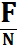 E - количество участников клубных формирований на 1000 человек населения;F – численность занимающихся в клубных формированиях;N – численность населения городского округа Евпатория по итогам Всероссийской переписи населения 2020 года.2. Индикатор «уровень фактической обеспеченности клубами и учреждениями клубного типа от нормативной потребности» рассчитывается по следующей формуле:Е =  х 100 %,   , где      E - уровень фактической обеспеченности клубами и учреждениями клубного типа от нормативной потребности;F – численность учреждений клубного типа;N – нормативная потребность обеспеченности клубами и учреждениями клубного типа.3. Индикатор «число посещений музеев на 1000 человек населения» рассчитывается по следующей формуле:Е =  х 1000, где      E – число посещений музеев на 1000 человек населения;F – численность посетителей музея;N – численность населения городского округа Евпатория по итогам Всероссийской переписи населения 2020 года.4. Индикатор «уровень фактической обеспеченности библиотеками от нормативной потребности» рассчитывается по следующей формуле:Е =  х 100 %, где      E - уровень фактической обеспеченности библиотеками от нормативной потребности;F – численность библиотек;N – нормативная потребность обеспеченности библиотеками.5. Индикатор «количество посещений организаций культуры по отношению к уровню 2017 года (в части посещений библиотек)» рассчитывается по следующей формуле:Е =  х 100 %, где      E - количество посещений организаций культуры по отношению к уровню 2017 года (в части посещений библиотек);F – плановое количество посещений библиотек по состоянию на 31.12.2022;N – количество посещений библиотек за 2017 год.6. Индикатор «доля муниципальных учреждений культуры, здания которых находятся в аварийном состоянии или требуют капитального ремонта, в общем количестве муниципальных учреждений культуры» рассчитывается по следующей формуле:Е =  х 100 %, где  Е - доля муниципальных учреждений культуры, здания которых находятся в аварийном состоянии или требуют капитального ремонта, в общем количестве муниципальных учреждений культуры;F – количество муниципальных учреждений культуры, здания которых находятся в аварийном состоянии или требуют капитального ремонта;            N – общее количество муниципальных учреждений культуры.Следующие количественные показатели не требуют расчета и определяются согласно отчетных документов:- количество проведенных кукольных спектаклей, развлекательных театрализованных представлений (стационарных и выездных);- количество посетителей театральных мероприятий;- количество усовершенствованных детских и кукольных театров путем создания новых постановок и (или) улучшения технического оснащения;- количество обучающихся в учреждениях дополнительного образования в сфере культуры;- количество участников городских, региональных, республиканских, всероссийских и международных конкурсов, фестивалей, выставок;- количество посещений культурных мероприятий, проводимых школами искусств;- количество проведенных мероприятий, направленных на сохранение и развитие национальных культур и традиций, социально-культурную адаптацию репрессированных народов, противодействие проявлениям ксенофобии и укрепление единства народов, проживающих на территории городского округа;- количество проведенных мероприятий, направленных на социально-культурную адаптацию и интеграцию мигрантов в российское общество;- количество культурно-досуговых формирований;- количество культурно-массовых мероприятий, проводимых культурно-досуговыми учреждениями (в зрительных залах и на открытых площадках);- количество посетителей (зрителей) и участников культурно-массовых мероприятий, проводимых культурно-досуговыми учреждениями;- количество добровольцев (волонтеров) в сфере культуры муниципального образования городской округ Евпатория, зарегистрированных в департаменте культуры, спорта, молодежной политики и межнациональных отношений администрации города Евпатории Республики Крым;- количество экскурсий;- количество мероприятий, посвященных 100-летию Евпаторийского краеведческого музея, 10-летию со дня основания музея истории Крымской войны; 150-летию со дня рождения евпаторийского архитектора П.Я.Сеферова (01 августа 1873 г.); Дню памяти и скорби – дню начала Великой Отечественной войны;- количество посещений общедоступных библиотек (в том числе, культурно-массовых мероприятий и онлайн);- количество читателей общедоступных библиотек;- количество книговыдач в библиотеках;- количество поступлений в фонды библиотек муниципального бюджетного учреждения культуры «Евпаторийская централизованная библиотечная система» не менее;- количество посещений организаций культуры по отношению к уровню 2017 года (в части посещений библиотек);- количество проведенных мероприятий по комплектованию книжных фондов библиотек муниципального образования городской округ Евпатория Республики Крым;- количество переоснащенных муниципальных библиотек по модельному стандарту;- количество установленных мемориальных знаков;- количество восстановленных воинских захоронений;- количество отреконструированных, капитально отремонтированных муниципальных детских школ искусств по видам искусств;- количество учреждений культуры и дополнительного образования в сфере культуры, прошедших независимую оценку качества условий оказания услуг в сфере культуры;- количество объектов культурного наследия, по которым разработана научно-проектная документация в рамках выполнения работ по сохранению объектов культурного наследия (ремонтно-реставрационные работы), в целях проведения восстановительных работ на объектах культурного наследия регионального значения, являющихся воинскими захоронениями;- количество разработанных проектов.Сведения о значениях показателей (индикаторов) реализации программы приведены в приложении 1 к настоящей программе. Приложение 1к муниципальной программе «Развитие культуры и укрепление межнационального согласия на территории городского округа Евпатория Республики Крым»Сведения о показателях (индикаторах) муниципальной программы  «Развитие культуры и укрепление межнационального согласия на территории городского округа Евпатория Республики Крым» и их значенияхПриложение 2к муниципальной программе «Развитие культуры и укрепление межнационального согласия на территории городского округа Евпатория Республики Крым»Перечень основных мероприятий муниципальной программы «Развитие культуры и укрепление межнационального согласия на территории городского округа Евпатория Республики Крым»Наименование муниципальной программы                   «Развитие культуры и укрепление межнационального согласия на территории городского округа Евпатория Республики Крым»«Развитие культуры и укрепление межнационального согласия на территории городского округа Евпатория Республики Крым»«Развитие культуры и укрепление межнационального согласия на территории городского округа Евпатория Республики Крым»«Развитие культуры и укрепление межнационального согласия на территории городского округа Евпатория Республики Крым»«Развитие культуры и укрепление межнационального согласия на территории городского округа Евпатория Республики Крым»«Развитие культуры и укрепление межнационального согласия на территории городского округа Евпатория Республики Крым»«Развитие культуры и укрепление межнационального согласия на территории городского округа Евпатория Республики Крым»Ответственный исполнитель муниципальной программыУправление культуры и межнациональных отношений администрации города Евпатории Республики Крым (до 31.08.2023 г.), департамент культуры, спорта, молодежной политики и межнациональных отношений администрации города Евпатории Республики Крым (с 01.09.2023 г.)Управление культуры и межнациональных отношений администрации города Евпатории Республики Крым (до 31.08.2023 г.), департамент культуры, спорта, молодежной политики и межнациональных отношений администрации города Евпатории Республики Крым (с 01.09.2023 г.)Управление культуры и межнациональных отношений администрации города Евпатории Республики Крым (до 31.08.2023 г.), департамент культуры, спорта, молодежной политики и межнациональных отношений администрации города Евпатории Республики Крым (с 01.09.2023 г.)Управление культуры и межнациональных отношений администрации города Евпатории Республики Крым (до 31.08.2023 г.), департамент культуры, спорта, молодежной политики и межнациональных отношений администрации города Евпатории Республики Крым (с 01.09.2023 г.)Управление культуры и межнациональных отношений администрации города Евпатории Республики Крым (до 31.08.2023 г.), департамент культуры, спорта, молодежной политики и межнациональных отношений администрации города Евпатории Республики Крым (с 01.09.2023 г.)Управление культуры и межнациональных отношений администрации города Евпатории Республики Крым (до 31.08.2023 г.), департамент культуры, спорта, молодежной политики и межнациональных отношений администрации города Евпатории Республики Крым (с 01.09.2023 г.)Управление культуры и межнациональных отношений администрации города Евпатории Республики Крым (до 31.08.2023 г.), департамент культуры, спорта, молодежной политики и межнациональных отношений администрации города Евпатории Республики Крым (с 01.09.2023 г.)Соисполнители муниципальной программыОтдел городского строительства администрации города Евпатории Республики Крым, отдел архитектуры и градостроительства администрации города Евпатории Республики КрымОтдел городского строительства администрации города Евпатории Республики Крым, отдел архитектуры и градостроительства администрации города Евпатории Республики КрымОтдел городского строительства администрации города Евпатории Республики Крым, отдел архитектуры и градостроительства администрации города Евпатории Республики КрымОтдел городского строительства администрации города Евпатории Республики Крым, отдел архитектуры и градостроительства администрации города Евпатории Республики КрымОтдел городского строительства администрации города Евпатории Республики Крым, отдел архитектуры и градостроительства администрации города Евпатории Республики КрымОтдел городского строительства администрации города Евпатории Республики Крым, отдел архитектуры и градостроительства администрации города Евпатории Республики КрымОтдел городского строительства администрации города Евпатории Республики Крым, отдел архитектуры и градостроительства администрации города Евпатории Республики КрымУчастники муниципальной программыМуниципальные учреждения культуры и дополнительного образования в сфере культуры, а также прочие учреждения, подведомственные департаменту культуры, спорта, молодежной политики и межнациональных отношений администрации города Евпатории Республики Крым:1. Муниципальное бюджетное учреждение культуры «Евпаторийская централизованная библиотечная система»;2. Муниципальное бюджетное учреждение культуры «Евпаторийский краеведческий музей»;3. Муниципальное автономное учреждение городского округа Евпатория Республики Крым «Евпаторийский культурно-этнографический центр «Малый Иерусалим»;4. Муниципальное бюджетное учреждение дополнительного образования «Евпаторийская детская художественная школа им. Волкова»;5. Муниципальное бюджетное учреждение дополнительного образования «Евпаторийская детская школа искусств»;  6. Муниципальное бюджетное учреждение дополнительного образования «Новоозерновская детская школа искусств»;  7. Муниципальное бюджетное учреждение культуры «Театр-студия кукол «Марионетки»;8. Муниципальное бюджетное учреждение культуры «Евпаторийский центр культуры и досуга»;9. Муниципальное бюджетное учреждение культуры «Заозерненский центр культуры и досуга»;10. Муниципальное бюджетное учреждение культуры «Мирновский дом культуры»;11. Муниципальное казенное учреждение «Центр обслуживания организаций культуры».Муниципальные учреждения культуры и дополнительного образования в сфере культуры, а также прочие учреждения, подведомственные департаменту культуры, спорта, молодежной политики и межнациональных отношений администрации города Евпатории Республики Крым:1. Муниципальное бюджетное учреждение культуры «Евпаторийская централизованная библиотечная система»;2. Муниципальное бюджетное учреждение культуры «Евпаторийский краеведческий музей»;3. Муниципальное автономное учреждение городского округа Евпатория Республики Крым «Евпаторийский культурно-этнографический центр «Малый Иерусалим»;4. Муниципальное бюджетное учреждение дополнительного образования «Евпаторийская детская художественная школа им. Волкова»;5. Муниципальное бюджетное учреждение дополнительного образования «Евпаторийская детская школа искусств»;  6. Муниципальное бюджетное учреждение дополнительного образования «Новоозерновская детская школа искусств»;  7. Муниципальное бюджетное учреждение культуры «Театр-студия кукол «Марионетки»;8. Муниципальное бюджетное учреждение культуры «Евпаторийский центр культуры и досуга»;9. Муниципальное бюджетное учреждение культуры «Заозерненский центр культуры и досуга»;10. Муниципальное бюджетное учреждение культуры «Мирновский дом культуры»;11. Муниципальное казенное учреждение «Центр обслуживания организаций культуры».Муниципальные учреждения культуры и дополнительного образования в сфере культуры, а также прочие учреждения, подведомственные департаменту культуры, спорта, молодежной политики и межнациональных отношений администрации города Евпатории Республики Крым:1. Муниципальное бюджетное учреждение культуры «Евпаторийская централизованная библиотечная система»;2. Муниципальное бюджетное учреждение культуры «Евпаторийский краеведческий музей»;3. Муниципальное автономное учреждение городского округа Евпатория Республики Крым «Евпаторийский культурно-этнографический центр «Малый Иерусалим»;4. Муниципальное бюджетное учреждение дополнительного образования «Евпаторийская детская художественная школа им. Волкова»;5. Муниципальное бюджетное учреждение дополнительного образования «Евпаторийская детская школа искусств»;  6. Муниципальное бюджетное учреждение дополнительного образования «Новоозерновская детская школа искусств»;  7. Муниципальное бюджетное учреждение культуры «Театр-студия кукол «Марионетки»;8. Муниципальное бюджетное учреждение культуры «Евпаторийский центр культуры и досуга»;9. Муниципальное бюджетное учреждение культуры «Заозерненский центр культуры и досуга»;10. Муниципальное бюджетное учреждение культуры «Мирновский дом культуры»;11. Муниципальное казенное учреждение «Центр обслуживания организаций культуры».Муниципальные учреждения культуры и дополнительного образования в сфере культуры, а также прочие учреждения, подведомственные департаменту культуры, спорта, молодежной политики и межнациональных отношений администрации города Евпатории Республики Крым:1. Муниципальное бюджетное учреждение культуры «Евпаторийская централизованная библиотечная система»;2. Муниципальное бюджетное учреждение культуры «Евпаторийский краеведческий музей»;3. Муниципальное автономное учреждение городского округа Евпатория Республики Крым «Евпаторийский культурно-этнографический центр «Малый Иерусалим»;4. Муниципальное бюджетное учреждение дополнительного образования «Евпаторийская детская художественная школа им. Волкова»;5. Муниципальное бюджетное учреждение дополнительного образования «Евпаторийская детская школа искусств»;  6. Муниципальное бюджетное учреждение дополнительного образования «Новоозерновская детская школа искусств»;  7. Муниципальное бюджетное учреждение культуры «Театр-студия кукол «Марионетки»;8. Муниципальное бюджетное учреждение культуры «Евпаторийский центр культуры и досуга»;9. Муниципальное бюджетное учреждение культуры «Заозерненский центр культуры и досуга»;10. Муниципальное бюджетное учреждение культуры «Мирновский дом культуры»;11. Муниципальное казенное учреждение «Центр обслуживания организаций культуры».Муниципальные учреждения культуры и дополнительного образования в сфере культуры, а также прочие учреждения, подведомственные департаменту культуры, спорта, молодежной политики и межнациональных отношений администрации города Евпатории Республики Крым:1. Муниципальное бюджетное учреждение культуры «Евпаторийская централизованная библиотечная система»;2. Муниципальное бюджетное учреждение культуры «Евпаторийский краеведческий музей»;3. Муниципальное автономное учреждение городского округа Евпатория Республики Крым «Евпаторийский культурно-этнографический центр «Малый Иерусалим»;4. Муниципальное бюджетное учреждение дополнительного образования «Евпаторийская детская художественная школа им. Волкова»;5. Муниципальное бюджетное учреждение дополнительного образования «Евпаторийская детская школа искусств»;  6. Муниципальное бюджетное учреждение дополнительного образования «Новоозерновская детская школа искусств»;  7. Муниципальное бюджетное учреждение культуры «Театр-студия кукол «Марионетки»;8. Муниципальное бюджетное учреждение культуры «Евпаторийский центр культуры и досуга»;9. Муниципальное бюджетное учреждение культуры «Заозерненский центр культуры и досуга»;10. Муниципальное бюджетное учреждение культуры «Мирновский дом культуры»;11. Муниципальное казенное учреждение «Центр обслуживания организаций культуры».Муниципальные учреждения культуры и дополнительного образования в сфере культуры, а также прочие учреждения, подведомственные департаменту культуры, спорта, молодежной политики и межнациональных отношений администрации города Евпатории Республики Крым:1. Муниципальное бюджетное учреждение культуры «Евпаторийская централизованная библиотечная система»;2. Муниципальное бюджетное учреждение культуры «Евпаторийский краеведческий музей»;3. Муниципальное автономное учреждение городского округа Евпатория Республики Крым «Евпаторийский культурно-этнографический центр «Малый Иерусалим»;4. Муниципальное бюджетное учреждение дополнительного образования «Евпаторийская детская художественная школа им. Волкова»;5. Муниципальное бюджетное учреждение дополнительного образования «Евпаторийская детская школа искусств»;  6. Муниципальное бюджетное учреждение дополнительного образования «Новоозерновская детская школа искусств»;  7. Муниципальное бюджетное учреждение культуры «Театр-студия кукол «Марионетки»;8. Муниципальное бюджетное учреждение культуры «Евпаторийский центр культуры и досуга»;9. Муниципальное бюджетное учреждение культуры «Заозерненский центр культуры и досуга»;10. Муниципальное бюджетное учреждение культуры «Мирновский дом культуры»;11. Муниципальное казенное учреждение «Центр обслуживания организаций культуры».Муниципальные учреждения культуры и дополнительного образования в сфере культуры, а также прочие учреждения, подведомственные департаменту культуры, спорта, молодежной политики и межнациональных отношений администрации города Евпатории Республики Крым:1. Муниципальное бюджетное учреждение культуры «Евпаторийская централизованная библиотечная система»;2. Муниципальное бюджетное учреждение культуры «Евпаторийский краеведческий музей»;3. Муниципальное автономное учреждение городского округа Евпатория Республики Крым «Евпаторийский культурно-этнографический центр «Малый Иерусалим»;4. Муниципальное бюджетное учреждение дополнительного образования «Евпаторийская детская художественная школа им. Волкова»;5. Муниципальное бюджетное учреждение дополнительного образования «Евпаторийская детская школа искусств»;  6. Муниципальное бюджетное учреждение дополнительного образования «Новоозерновская детская школа искусств»;  7. Муниципальное бюджетное учреждение культуры «Театр-студия кукол «Марионетки»;8. Муниципальное бюджетное учреждение культуры «Евпаторийский центр культуры и досуга»;9. Муниципальное бюджетное учреждение культуры «Заозерненский центр культуры и досуга»;10. Муниципальное бюджетное учреждение культуры «Мирновский дом культуры»;11. Муниципальное казенное учреждение «Центр обслуживания организаций культуры».Перечень подпрограмм муниципальной программы   -------Цель программыСовершенствование и развитие сферы культуры, укрепление межнационального и межконфессионального согласия.Совершенствование и развитие сферы культуры, укрепление межнационального и межконфессионального согласия.Совершенствование и развитие сферы культуры, укрепление межнационального и межконфессионального согласия.Совершенствование и развитие сферы культуры, укрепление межнационального и межконфессионального согласия.Совершенствование и развитие сферы культуры, укрепление межнационального и межконфессионального согласия.Совершенствование и развитие сферы культуры, укрепление межнационального и межконфессионального согласия.Совершенствование и развитие сферы культуры, укрепление межнационального и межконфессионального согласия.Задачи программы                1.Сохранение и популяризация культурного наследия, поддержка и развитие всех видов и жанров искусства.2. Создание благоприятных условий для гармоничного развития межнациональных и межконфессиональных отношений.3. Обеспечение прав граждан на участие в культурной жизни городского округа, творческую самореализацию, стимулирование творческой активности населения.4. Повышение культурного уровня евпаторийцев посредством привлечения населения к участию в культурно-массовых мероприятиях, популяризации деятельности музеев, библиотек. Разработка новых методик проведения культурно-массовой работы в городе.5. Развитие инфраструктуры отрасли культуры, достижение качественного уровня предоставляемых услуг.1.Сохранение и популяризация культурного наследия, поддержка и развитие всех видов и жанров искусства.2. Создание благоприятных условий для гармоничного развития межнациональных и межконфессиональных отношений.3. Обеспечение прав граждан на участие в культурной жизни городского округа, творческую самореализацию, стимулирование творческой активности населения.4. Повышение культурного уровня евпаторийцев посредством привлечения населения к участию в культурно-массовых мероприятиях, популяризации деятельности музеев, библиотек. Разработка новых методик проведения культурно-массовой работы в городе.5. Развитие инфраструктуры отрасли культуры, достижение качественного уровня предоставляемых услуг.1.Сохранение и популяризация культурного наследия, поддержка и развитие всех видов и жанров искусства.2. Создание благоприятных условий для гармоничного развития межнациональных и межконфессиональных отношений.3. Обеспечение прав граждан на участие в культурной жизни городского округа, творческую самореализацию, стимулирование творческой активности населения.4. Повышение культурного уровня евпаторийцев посредством привлечения населения к участию в культурно-массовых мероприятиях, популяризации деятельности музеев, библиотек. Разработка новых методик проведения культурно-массовой работы в городе.5. Развитие инфраструктуры отрасли культуры, достижение качественного уровня предоставляемых услуг.1.Сохранение и популяризация культурного наследия, поддержка и развитие всех видов и жанров искусства.2. Создание благоприятных условий для гармоничного развития межнациональных и межконфессиональных отношений.3. Обеспечение прав граждан на участие в культурной жизни городского округа, творческую самореализацию, стимулирование творческой активности населения.4. Повышение культурного уровня евпаторийцев посредством привлечения населения к участию в культурно-массовых мероприятиях, популяризации деятельности музеев, библиотек. Разработка новых методик проведения культурно-массовой работы в городе.5. Развитие инфраструктуры отрасли культуры, достижение качественного уровня предоставляемых услуг.1.Сохранение и популяризация культурного наследия, поддержка и развитие всех видов и жанров искусства.2. Создание благоприятных условий для гармоничного развития межнациональных и межконфессиональных отношений.3. Обеспечение прав граждан на участие в культурной жизни городского округа, творческую самореализацию, стимулирование творческой активности населения.4. Повышение культурного уровня евпаторийцев посредством привлечения населения к участию в культурно-массовых мероприятиях, популяризации деятельности музеев, библиотек. Разработка новых методик проведения культурно-массовой работы в городе.5. Развитие инфраструктуры отрасли культуры, достижение качественного уровня предоставляемых услуг.1.Сохранение и популяризация культурного наследия, поддержка и развитие всех видов и жанров искусства.2. Создание благоприятных условий для гармоничного развития межнациональных и межконфессиональных отношений.3. Обеспечение прав граждан на участие в культурной жизни городского округа, творческую самореализацию, стимулирование творческой активности населения.4. Повышение культурного уровня евпаторийцев посредством привлечения населения к участию в культурно-массовых мероприятиях, популяризации деятельности музеев, библиотек. Разработка новых методик проведения культурно-массовой работы в городе.5. Развитие инфраструктуры отрасли культуры, достижение качественного уровня предоставляемых услуг.1.Сохранение и популяризация культурного наследия, поддержка и развитие всех видов и жанров искусства.2. Создание благоприятных условий для гармоничного развития межнациональных и межконфессиональных отношений.3. Обеспечение прав граждан на участие в культурной жизни городского округа, творческую самореализацию, стимулирование творческой активности населения.4. Повышение культурного уровня евпаторийцев посредством привлечения населения к участию в культурно-массовых мероприятиях, популяризации деятельности музеев, библиотек. Разработка новых методик проведения культурно-массовой работы в городе.5. Развитие инфраструктуры отрасли культуры, достижение качественного уровня предоставляемых услуг.Целевые индикаторы и показатели муниципальной программы- количество проведенных кукольных спектаклей, развлекательных театрализованных представлений (стационарных и выездных);- количество посетителей театральных мероприятий;- количество усовершенствованных детских и кукольных театров путем создания новых постановок и (или) улучшения технического оснащения;- количество обучающихся в учреждениях дополнительного образования в сфере культуры;- количество участников городских, региональных, республиканских, всероссийских и международных конкурсов, фестивалей, выставок;- количество посещений культурных мероприятий, проводимых школами искусств;- количество проведенных мероприятий, направленных на сохранение и развитие национальных культур и традиций социально-культурную адаптацию репрессированных народов, противодействие проявлениям ксенофобии и укрепление единства народов, проживающих на территории городского округа;- количество проведенных мероприятий, направленных на социально-культурную адаптацию и интеграцию мигрантов в российское общество;- количество культурно-досуговых формирований;- количество участников клубных формирований на 1000 человек населения;- количество культурно-массовых мероприятий, проводимых культурно-досуговыми учреждениями (в зрительных залах и на открытых площадках);- количество посетителей (зрителей) и участников культурно-массовых мероприятий, проводимых культурно-досуговыми учреждениями;- количество добровольцев (волонтеров) в сфере культуры муниципального образования городской округ Евпатория, зарегистрированных в департаменте культуры, спорта, молодежной политики и межнациональных отношений администрации города Евпатории Республики Крым;- уровень фактической обеспеченности клубами и учреждениями клубного типа от нормативной потребности;- число посещений музеев на 1000 человек населения;- количество экскурсий;- количество мероприятий, посвященных 100-летию Евпаторийского краеведческого музея, 10-летию со дня основания музея истории Крымской войны; 150-летию со дня рождения евпаторийского архитектора П.Я.Сеферова (01 августа 1873 г.); Дню памяти и скорби – дню начала Великой Отечественной войны;- уровень фактической обеспеченности библиотеками от нормативной потребности;- количество посещений общедоступных библиотек (в том числе культурно-массовых мероприятий и онлайн);- количество читателей общедоступных библиотек;- количество книговыдач в библиотеках;- количество поступлений в фонды библиотек муниципального бюджетного учреждения культуры «Евпаторийская централизованная библиотечная система» не менее;- количество посещений организаций культуры по отношению к уровню 2017 года (в части посещений библиотек);- количество проведенных мероприятий по комплектованию книжных фондов библиотек муниципального образования городской округ Евпатория Республики Крым;- количество переоснащенных муниципальных библиотек по модельному стандарту;- количество установленных мемориальных знаков;- количество восстановленных воинских захоронений;- количество отреконструированных, капитально отремонтированных муниципальных детских школ искусств по видам искусств;- доля муниципальных учреждений культуры, здания которых находятся в аварийном состоянии или требуют капитального ремонта, в общем количестве муниципальных учреждений культуры;- количество учреждений культуры и дополнительного образования в сфере культуры, прошедших независимую оценку качества условий оказания услуг в сфере культуры;- количество объектов культурного наследия, по которым разработана научно-проектная документация в рамках выполнения работ по сохранению объектов культурного наследия (ремонтно-реставрационные работы), в целях проведения восстановительных работ на объектах культурного наследия регионального значения, являющихся воинскими захоронениями;- количество разработанных проектов.- количество проведенных кукольных спектаклей, развлекательных театрализованных представлений (стационарных и выездных);- количество посетителей театральных мероприятий;- количество усовершенствованных детских и кукольных театров путем создания новых постановок и (или) улучшения технического оснащения;- количество обучающихся в учреждениях дополнительного образования в сфере культуры;- количество участников городских, региональных, республиканских, всероссийских и международных конкурсов, фестивалей, выставок;- количество посещений культурных мероприятий, проводимых школами искусств;- количество проведенных мероприятий, направленных на сохранение и развитие национальных культур и традиций социально-культурную адаптацию репрессированных народов, противодействие проявлениям ксенофобии и укрепление единства народов, проживающих на территории городского округа;- количество проведенных мероприятий, направленных на социально-культурную адаптацию и интеграцию мигрантов в российское общество;- количество культурно-досуговых формирований;- количество участников клубных формирований на 1000 человек населения;- количество культурно-массовых мероприятий, проводимых культурно-досуговыми учреждениями (в зрительных залах и на открытых площадках);- количество посетителей (зрителей) и участников культурно-массовых мероприятий, проводимых культурно-досуговыми учреждениями;- количество добровольцев (волонтеров) в сфере культуры муниципального образования городской округ Евпатория, зарегистрированных в департаменте культуры, спорта, молодежной политики и межнациональных отношений администрации города Евпатории Республики Крым;- уровень фактической обеспеченности клубами и учреждениями клубного типа от нормативной потребности;- число посещений музеев на 1000 человек населения;- количество экскурсий;- количество мероприятий, посвященных 100-летию Евпаторийского краеведческого музея, 10-летию со дня основания музея истории Крымской войны; 150-летию со дня рождения евпаторийского архитектора П.Я.Сеферова (01 августа 1873 г.); Дню памяти и скорби – дню начала Великой Отечественной войны;- уровень фактической обеспеченности библиотеками от нормативной потребности;- количество посещений общедоступных библиотек (в том числе культурно-массовых мероприятий и онлайн);- количество читателей общедоступных библиотек;- количество книговыдач в библиотеках;- количество поступлений в фонды библиотек муниципального бюджетного учреждения культуры «Евпаторийская централизованная библиотечная система» не менее;- количество посещений организаций культуры по отношению к уровню 2017 года (в части посещений библиотек);- количество проведенных мероприятий по комплектованию книжных фондов библиотек муниципального образования городской округ Евпатория Республики Крым;- количество переоснащенных муниципальных библиотек по модельному стандарту;- количество установленных мемориальных знаков;- количество восстановленных воинских захоронений;- количество отреконструированных, капитально отремонтированных муниципальных детских школ искусств по видам искусств;- доля муниципальных учреждений культуры, здания которых находятся в аварийном состоянии или требуют капитального ремонта, в общем количестве муниципальных учреждений культуры;- количество учреждений культуры и дополнительного образования в сфере культуры, прошедших независимую оценку качества условий оказания услуг в сфере культуры;- количество объектов культурного наследия, по которым разработана научно-проектная документация в рамках выполнения работ по сохранению объектов культурного наследия (ремонтно-реставрационные работы), в целях проведения восстановительных работ на объектах культурного наследия регионального значения, являющихся воинскими захоронениями;- количество разработанных проектов.- количество проведенных кукольных спектаклей, развлекательных театрализованных представлений (стационарных и выездных);- количество посетителей театральных мероприятий;- количество усовершенствованных детских и кукольных театров путем создания новых постановок и (или) улучшения технического оснащения;- количество обучающихся в учреждениях дополнительного образования в сфере культуры;- количество участников городских, региональных, республиканских, всероссийских и международных конкурсов, фестивалей, выставок;- количество посещений культурных мероприятий, проводимых школами искусств;- количество проведенных мероприятий, направленных на сохранение и развитие национальных культур и традиций социально-культурную адаптацию репрессированных народов, противодействие проявлениям ксенофобии и укрепление единства народов, проживающих на территории городского округа;- количество проведенных мероприятий, направленных на социально-культурную адаптацию и интеграцию мигрантов в российское общество;- количество культурно-досуговых формирований;- количество участников клубных формирований на 1000 человек населения;- количество культурно-массовых мероприятий, проводимых культурно-досуговыми учреждениями (в зрительных залах и на открытых площадках);- количество посетителей (зрителей) и участников культурно-массовых мероприятий, проводимых культурно-досуговыми учреждениями;- количество добровольцев (волонтеров) в сфере культуры муниципального образования городской округ Евпатория, зарегистрированных в департаменте культуры, спорта, молодежной политики и межнациональных отношений администрации города Евпатории Республики Крым;- уровень фактической обеспеченности клубами и учреждениями клубного типа от нормативной потребности;- число посещений музеев на 1000 человек населения;- количество экскурсий;- количество мероприятий, посвященных 100-летию Евпаторийского краеведческого музея, 10-летию со дня основания музея истории Крымской войны; 150-летию со дня рождения евпаторийского архитектора П.Я.Сеферова (01 августа 1873 г.); Дню памяти и скорби – дню начала Великой Отечественной войны;- уровень фактической обеспеченности библиотеками от нормативной потребности;- количество посещений общедоступных библиотек (в том числе культурно-массовых мероприятий и онлайн);- количество читателей общедоступных библиотек;- количество книговыдач в библиотеках;- количество поступлений в фонды библиотек муниципального бюджетного учреждения культуры «Евпаторийская централизованная библиотечная система» не менее;- количество посещений организаций культуры по отношению к уровню 2017 года (в части посещений библиотек);- количество проведенных мероприятий по комплектованию книжных фондов библиотек муниципального образования городской округ Евпатория Республики Крым;- количество переоснащенных муниципальных библиотек по модельному стандарту;- количество установленных мемориальных знаков;- количество восстановленных воинских захоронений;- количество отреконструированных, капитально отремонтированных муниципальных детских школ искусств по видам искусств;- доля муниципальных учреждений культуры, здания которых находятся в аварийном состоянии или требуют капитального ремонта, в общем количестве муниципальных учреждений культуры;- количество учреждений культуры и дополнительного образования в сфере культуры, прошедших независимую оценку качества условий оказания услуг в сфере культуры;- количество объектов культурного наследия, по которым разработана научно-проектная документация в рамках выполнения работ по сохранению объектов культурного наследия (ремонтно-реставрационные работы), в целях проведения восстановительных работ на объектах культурного наследия регионального значения, являющихся воинскими захоронениями;- количество разработанных проектов.- количество проведенных кукольных спектаклей, развлекательных театрализованных представлений (стационарных и выездных);- количество посетителей театральных мероприятий;- количество усовершенствованных детских и кукольных театров путем создания новых постановок и (или) улучшения технического оснащения;- количество обучающихся в учреждениях дополнительного образования в сфере культуры;- количество участников городских, региональных, республиканских, всероссийских и международных конкурсов, фестивалей, выставок;- количество посещений культурных мероприятий, проводимых школами искусств;- количество проведенных мероприятий, направленных на сохранение и развитие национальных культур и традиций социально-культурную адаптацию репрессированных народов, противодействие проявлениям ксенофобии и укрепление единства народов, проживающих на территории городского округа;- количество проведенных мероприятий, направленных на социально-культурную адаптацию и интеграцию мигрантов в российское общество;- количество культурно-досуговых формирований;- количество участников клубных формирований на 1000 человек населения;- количество культурно-массовых мероприятий, проводимых культурно-досуговыми учреждениями (в зрительных залах и на открытых площадках);- количество посетителей (зрителей) и участников культурно-массовых мероприятий, проводимых культурно-досуговыми учреждениями;- количество добровольцев (волонтеров) в сфере культуры муниципального образования городской округ Евпатория, зарегистрированных в департаменте культуры, спорта, молодежной политики и межнациональных отношений администрации города Евпатории Республики Крым;- уровень фактической обеспеченности клубами и учреждениями клубного типа от нормативной потребности;- число посещений музеев на 1000 человек населения;- количество экскурсий;- количество мероприятий, посвященных 100-летию Евпаторийского краеведческого музея, 10-летию со дня основания музея истории Крымской войны; 150-летию со дня рождения евпаторийского архитектора П.Я.Сеферова (01 августа 1873 г.); Дню памяти и скорби – дню начала Великой Отечественной войны;- уровень фактической обеспеченности библиотеками от нормативной потребности;- количество посещений общедоступных библиотек (в том числе культурно-массовых мероприятий и онлайн);- количество читателей общедоступных библиотек;- количество книговыдач в библиотеках;- количество поступлений в фонды библиотек муниципального бюджетного учреждения культуры «Евпаторийская централизованная библиотечная система» не менее;- количество посещений организаций культуры по отношению к уровню 2017 года (в части посещений библиотек);- количество проведенных мероприятий по комплектованию книжных фондов библиотек муниципального образования городской округ Евпатория Республики Крым;- количество переоснащенных муниципальных библиотек по модельному стандарту;- количество установленных мемориальных знаков;- количество восстановленных воинских захоронений;- количество отреконструированных, капитально отремонтированных муниципальных детских школ искусств по видам искусств;- доля муниципальных учреждений культуры, здания которых находятся в аварийном состоянии или требуют капитального ремонта, в общем количестве муниципальных учреждений культуры;- количество учреждений культуры и дополнительного образования в сфере культуры, прошедших независимую оценку качества условий оказания услуг в сфере культуры;- количество объектов культурного наследия, по которым разработана научно-проектная документация в рамках выполнения работ по сохранению объектов культурного наследия (ремонтно-реставрационные работы), в целях проведения восстановительных работ на объектах культурного наследия регионального значения, являющихся воинскими захоронениями;- количество разработанных проектов.- количество проведенных кукольных спектаклей, развлекательных театрализованных представлений (стационарных и выездных);- количество посетителей театральных мероприятий;- количество усовершенствованных детских и кукольных театров путем создания новых постановок и (или) улучшения технического оснащения;- количество обучающихся в учреждениях дополнительного образования в сфере культуры;- количество участников городских, региональных, республиканских, всероссийских и международных конкурсов, фестивалей, выставок;- количество посещений культурных мероприятий, проводимых школами искусств;- количество проведенных мероприятий, направленных на сохранение и развитие национальных культур и традиций социально-культурную адаптацию репрессированных народов, противодействие проявлениям ксенофобии и укрепление единства народов, проживающих на территории городского округа;- количество проведенных мероприятий, направленных на социально-культурную адаптацию и интеграцию мигрантов в российское общество;- количество культурно-досуговых формирований;- количество участников клубных формирований на 1000 человек населения;- количество культурно-массовых мероприятий, проводимых культурно-досуговыми учреждениями (в зрительных залах и на открытых площадках);- количество посетителей (зрителей) и участников культурно-массовых мероприятий, проводимых культурно-досуговыми учреждениями;- количество добровольцев (волонтеров) в сфере культуры муниципального образования городской округ Евпатория, зарегистрированных в департаменте культуры, спорта, молодежной политики и межнациональных отношений администрации города Евпатории Республики Крым;- уровень фактической обеспеченности клубами и учреждениями клубного типа от нормативной потребности;- число посещений музеев на 1000 человек населения;- количество экскурсий;- количество мероприятий, посвященных 100-летию Евпаторийского краеведческого музея, 10-летию со дня основания музея истории Крымской войны; 150-летию со дня рождения евпаторийского архитектора П.Я.Сеферова (01 августа 1873 г.); Дню памяти и скорби – дню начала Великой Отечественной войны;- уровень фактической обеспеченности библиотеками от нормативной потребности;- количество посещений общедоступных библиотек (в том числе культурно-массовых мероприятий и онлайн);- количество читателей общедоступных библиотек;- количество книговыдач в библиотеках;- количество поступлений в фонды библиотек муниципального бюджетного учреждения культуры «Евпаторийская централизованная библиотечная система» не менее;- количество посещений организаций культуры по отношению к уровню 2017 года (в части посещений библиотек);- количество проведенных мероприятий по комплектованию книжных фондов библиотек муниципального образования городской округ Евпатория Республики Крым;- количество переоснащенных муниципальных библиотек по модельному стандарту;- количество установленных мемориальных знаков;- количество восстановленных воинских захоронений;- количество отреконструированных, капитально отремонтированных муниципальных детских школ искусств по видам искусств;- доля муниципальных учреждений культуры, здания которых находятся в аварийном состоянии или требуют капитального ремонта, в общем количестве муниципальных учреждений культуры;- количество учреждений культуры и дополнительного образования в сфере культуры, прошедших независимую оценку качества условий оказания услуг в сфере культуры;- количество объектов культурного наследия, по которым разработана научно-проектная документация в рамках выполнения работ по сохранению объектов культурного наследия (ремонтно-реставрационные работы), в целях проведения восстановительных работ на объектах культурного наследия регионального значения, являющихся воинскими захоронениями;- количество разработанных проектов.- количество проведенных кукольных спектаклей, развлекательных театрализованных представлений (стационарных и выездных);- количество посетителей театральных мероприятий;- количество усовершенствованных детских и кукольных театров путем создания новых постановок и (или) улучшения технического оснащения;- количество обучающихся в учреждениях дополнительного образования в сфере культуры;- количество участников городских, региональных, республиканских, всероссийских и международных конкурсов, фестивалей, выставок;- количество посещений культурных мероприятий, проводимых школами искусств;- количество проведенных мероприятий, направленных на сохранение и развитие национальных культур и традиций социально-культурную адаптацию репрессированных народов, противодействие проявлениям ксенофобии и укрепление единства народов, проживающих на территории городского округа;- количество проведенных мероприятий, направленных на социально-культурную адаптацию и интеграцию мигрантов в российское общество;- количество культурно-досуговых формирований;- количество участников клубных формирований на 1000 человек населения;- количество культурно-массовых мероприятий, проводимых культурно-досуговыми учреждениями (в зрительных залах и на открытых площадках);- количество посетителей (зрителей) и участников культурно-массовых мероприятий, проводимых культурно-досуговыми учреждениями;- количество добровольцев (волонтеров) в сфере культуры муниципального образования городской округ Евпатория, зарегистрированных в департаменте культуры, спорта, молодежной политики и межнациональных отношений администрации города Евпатории Республики Крым;- уровень фактической обеспеченности клубами и учреждениями клубного типа от нормативной потребности;- число посещений музеев на 1000 человек населения;- количество экскурсий;- количество мероприятий, посвященных 100-летию Евпаторийского краеведческого музея, 10-летию со дня основания музея истории Крымской войны; 150-летию со дня рождения евпаторийского архитектора П.Я.Сеферова (01 августа 1873 г.); Дню памяти и скорби – дню начала Великой Отечественной войны;- уровень фактической обеспеченности библиотеками от нормативной потребности;- количество посещений общедоступных библиотек (в том числе культурно-массовых мероприятий и онлайн);- количество читателей общедоступных библиотек;- количество книговыдач в библиотеках;- количество поступлений в фонды библиотек муниципального бюджетного учреждения культуры «Евпаторийская централизованная библиотечная система» не менее;- количество посещений организаций культуры по отношению к уровню 2017 года (в части посещений библиотек);- количество проведенных мероприятий по комплектованию книжных фондов библиотек муниципального образования городской округ Евпатория Республики Крым;- количество переоснащенных муниципальных библиотек по модельному стандарту;- количество установленных мемориальных знаков;- количество восстановленных воинских захоронений;- количество отреконструированных, капитально отремонтированных муниципальных детских школ искусств по видам искусств;- доля муниципальных учреждений культуры, здания которых находятся в аварийном состоянии или требуют капитального ремонта, в общем количестве муниципальных учреждений культуры;- количество учреждений культуры и дополнительного образования в сфере культуры, прошедших независимую оценку качества условий оказания услуг в сфере культуры;- количество объектов культурного наследия, по которым разработана научно-проектная документация в рамках выполнения работ по сохранению объектов культурного наследия (ремонтно-реставрационные работы), в целях проведения восстановительных работ на объектах культурного наследия регионального значения, являющихся воинскими захоронениями;- количество разработанных проектов.- количество проведенных кукольных спектаклей, развлекательных театрализованных представлений (стационарных и выездных);- количество посетителей театральных мероприятий;- количество усовершенствованных детских и кукольных театров путем создания новых постановок и (или) улучшения технического оснащения;- количество обучающихся в учреждениях дополнительного образования в сфере культуры;- количество участников городских, региональных, республиканских, всероссийских и международных конкурсов, фестивалей, выставок;- количество посещений культурных мероприятий, проводимых школами искусств;- количество проведенных мероприятий, направленных на сохранение и развитие национальных культур и традиций социально-культурную адаптацию репрессированных народов, противодействие проявлениям ксенофобии и укрепление единства народов, проживающих на территории городского округа;- количество проведенных мероприятий, направленных на социально-культурную адаптацию и интеграцию мигрантов в российское общество;- количество культурно-досуговых формирований;- количество участников клубных формирований на 1000 человек населения;- количество культурно-массовых мероприятий, проводимых культурно-досуговыми учреждениями (в зрительных залах и на открытых площадках);- количество посетителей (зрителей) и участников культурно-массовых мероприятий, проводимых культурно-досуговыми учреждениями;- количество добровольцев (волонтеров) в сфере культуры муниципального образования городской округ Евпатория, зарегистрированных в департаменте культуры, спорта, молодежной политики и межнациональных отношений администрации города Евпатории Республики Крым;- уровень фактической обеспеченности клубами и учреждениями клубного типа от нормативной потребности;- число посещений музеев на 1000 человек населения;- количество экскурсий;- количество мероприятий, посвященных 100-летию Евпаторийского краеведческого музея, 10-летию со дня основания музея истории Крымской войны; 150-летию со дня рождения евпаторийского архитектора П.Я.Сеферова (01 августа 1873 г.); Дню памяти и скорби – дню начала Великой Отечественной войны;- уровень фактической обеспеченности библиотеками от нормативной потребности;- количество посещений общедоступных библиотек (в том числе культурно-массовых мероприятий и онлайн);- количество читателей общедоступных библиотек;- количество книговыдач в библиотеках;- количество поступлений в фонды библиотек муниципального бюджетного учреждения культуры «Евпаторийская централизованная библиотечная система» не менее;- количество посещений организаций культуры по отношению к уровню 2017 года (в части посещений библиотек);- количество проведенных мероприятий по комплектованию книжных фондов библиотек муниципального образования городской округ Евпатория Республики Крым;- количество переоснащенных муниципальных библиотек по модельному стандарту;- количество установленных мемориальных знаков;- количество восстановленных воинских захоронений;- количество отреконструированных, капитально отремонтированных муниципальных детских школ искусств по видам искусств;- доля муниципальных учреждений культуры, здания которых находятся в аварийном состоянии или требуют капитального ремонта, в общем количестве муниципальных учреждений культуры;- количество учреждений культуры и дополнительного образования в сфере культуры, прошедших независимую оценку качества условий оказания услуг в сфере культуры;- количество объектов культурного наследия, по которым разработана научно-проектная документация в рамках выполнения работ по сохранению объектов культурного наследия (ремонтно-реставрационные работы), в целях проведения восстановительных работ на объектах культурного наследия регионального значения, являющихся воинскими захоронениями;- количество разработанных проектов.Этапы и сроки реализации            
муниципальной  программы   2021-2026 годы2021-2026 годы2021-2026 годы2021-2026 годы2021-2026 годы2021-2026 годы2021-2026 годыОбъем и  источники финансирования    
муниципальной программы,  в том числе по годам:       Расходы (тыс. рублей)Расходы (тыс. рублей)Расходы (тыс. рублей)Расходы (тыс. рублей)Расходы (тыс. рублей)Расходы (тыс. рублей)Расходы (тыс. рублей)Объем и  источники финансирования    
муниципальной программы,  в том числе по годам:       Итого.2022 г.2023 г.2024 г.2025 г.2026 г.Всего, в т.ч.:1 277 045,60651182 601,34386233 788,01253220 755,62067205 096,51345199 465,86600235 338,25000Средства федерального бюджета13 392,862126 456,19312356,349316 245,40332334,916370,000000,00000Средства бюджета  Республики Крым          15 150,05396462,4367413 484,10122861,88882125,62718108,00000108,00000Средства бюджета городского округа 1 248 502,69043175 682,71400219 947,56200213 648,32853204 635,96990199 357,86600235 230,25000Другие источники ------Ожидаемые результаты      реализации муниципальнойпрограммы                   - улучшение качества обслуживания населения в сфере предоставления театральных услуг, увеличение количества проведенных стационарных и выездных кукольных спектаклей, развлекательных театрализованных представлений, количества посетителей театральных мероприятий, количества усовершенствованных детских и кукольных театров путем создания новых постановок и (или) улучшения технического оснащения;- сохранение количества обучающихся в учреждениях дополнительного образования в сфере культуры, выявление одаренных детей и молодежи, расширение кругозора детей и подростков в вопросах искусства, истории и культуры, повышение качества образовательных услуг, увеличение количества посещений культурных мероприятий, проводимых школами искусств;- обеспечение условий антитеррористической защищенности и пожарной безопасности в образовательных учреждениях сферы культуры, театре;- увеличение количества мероприятий, направленных на сохранение и развитие национальных культур и традиций, социально-культурную адаптацию репрессированных народов, противодействие проявлениям ксенофобии и укрепление единства народов, проживающих на территории городского округа; - создание благоприятных условий для социально-культурной адаптации и интеграции мигрантов в российское общество;- увеличение доли граждан, не испытывающих негативного отношения к мигрантам, от общей численности жителей муниципального образования городской округ Евпатория;- увеличение количества привлеченных мигрантов к участию в национальных праздниках, иных мероприятиях, направленных на пропаганду национальных культур, языков народов, проживающих в Республике Крым; - увеличение количества участников мероприятий, направленных на социально-культурную адаптацию и интеграцию мигрантов;- расширение спектра предоставляемых культурно-досуговых услуг и возможностей выбора проведения организованного социально полезного досуга, увеличение численности населения, занимающегося самодеятельным народным творчеством, развитие декоративно-прикладного творчества, народных ремесел; - увеличение количества и повышение качества проведенных культурно-массовых мероприятий, увеличение численности участников и зрителей мероприятий, повышение творческой активности населения, популяризация значимых событий российской культуры и истории, развитие событийного туризма в городском округе Евпатория;- привлечение граждан к участию в добровольной и безвозмездной помощи в сфере культуры и творчества, популяризация идей добровольчества граждан в сфере культуры, гуманистическое и патриотическое воспитание молодежи, получение навыков самореализации и самоорганизации для решения социальных задач;- увеличение количества экскурсий и потребителей в сфере музейных и экскурсионных услуг, совершенствование научно-исследовательской деятельности, оказание методической помощи общественным и частным музеям городского округа, проведение мероприятий, посвященных 100-летию Евпаторийского краеведческого музея, 10-летию со дня основания музея истории Крымской войны; 150-летию со дня рождения евпаторийского архитектора П.Я.Сеферова (01 августа 1873 г.);  Дню памяти и скорби – дню начала Великой Отечественной войны;- увеличение объема информационных ресурсов библиотек, обеспечение сохранности библиотечных фондов, совершенствование системы электронного учета библиотечных фондов, увеличение количества читателей, обеспечение их дистанционного и внестационарного обслуживания, модернизация программного обеспечения библиотек, увеличение количества поступлений в фонды библиотек муниципального бюджетного учреждения культуры «Евпаторийская централизованная библиотечная система»;- увеличение количества проведенных мероприятий по комплектованию книжных фондов библиотек муниципального образования городской округ Евпатория Республики Крым;- увеличение количества переоснащенных муниципальных библиотек по модельному стандарту;- увеличение количества установленных мемориальных знаков;- увеличение количества восстановленных воинских захоронений;- увеличение количества отреконструированных, капитально отремонтированных муниципальных детских школ искусств по видам искусств;- восстановление и сохранение зданий и сооружений учреждений культуры, создание условий для равного доступа населения к услугам, предоставляемым учреждениями, повышение уровня удовлетворённости населения предоставляемыми услугами;- улучшение материально-технического, финансового, организационного и информационного обеспечения деятельности управления культуры и межнациональных отношений администрации города  Евпатории Республики Крым до 31.08.2023, департамента культуры, спорта, молодежной политики и межнациональных отношений администрации города Евпатории Республики Крым с 01.09.2023; обеспечение координации деятельности подведомственных учреждений культуры и дополнительного образования в сфере культуры, межнациональных и межконфессиональных отношений, дополнительного образования; обеспечение 100% охвата учреждений культуры и дополнительного образования в сфере культуры, прошедших независимую оценку качества условий оказания услуг в сфере культуры;- увеличение количества объектов культурного наследия, по которым разработана научно-проектная документация в рамках выполнения работ по сохранению объектов культурного наследия (ремонтно-реставрационные работы), в целях проведения восстановительных работ на объектах культурного наследия регионального значения, являющихся воинскими захоронениями;- увеличение количества разработанных проектов.- улучшение качества обслуживания населения в сфере предоставления театральных услуг, увеличение количества проведенных стационарных и выездных кукольных спектаклей, развлекательных театрализованных представлений, количества посетителей театральных мероприятий, количества усовершенствованных детских и кукольных театров путем создания новых постановок и (или) улучшения технического оснащения;- сохранение количества обучающихся в учреждениях дополнительного образования в сфере культуры, выявление одаренных детей и молодежи, расширение кругозора детей и подростков в вопросах искусства, истории и культуры, повышение качества образовательных услуг, увеличение количества посещений культурных мероприятий, проводимых школами искусств;- обеспечение условий антитеррористической защищенности и пожарной безопасности в образовательных учреждениях сферы культуры, театре;- увеличение количества мероприятий, направленных на сохранение и развитие национальных культур и традиций, социально-культурную адаптацию репрессированных народов, противодействие проявлениям ксенофобии и укрепление единства народов, проживающих на территории городского округа; - создание благоприятных условий для социально-культурной адаптации и интеграции мигрантов в российское общество;- увеличение доли граждан, не испытывающих негативного отношения к мигрантам, от общей численности жителей муниципального образования городской округ Евпатория;- увеличение количества привлеченных мигрантов к участию в национальных праздниках, иных мероприятиях, направленных на пропаганду национальных культур, языков народов, проживающих в Республике Крым; - увеличение количества участников мероприятий, направленных на социально-культурную адаптацию и интеграцию мигрантов;- расширение спектра предоставляемых культурно-досуговых услуг и возможностей выбора проведения организованного социально полезного досуга, увеличение численности населения, занимающегося самодеятельным народным творчеством, развитие декоративно-прикладного творчества, народных ремесел; - увеличение количества и повышение качества проведенных культурно-массовых мероприятий, увеличение численности участников и зрителей мероприятий, повышение творческой активности населения, популяризация значимых событий российской культуры и истории, развитие событийного туризма в городском округе Евпатория;- привлечение граждан к участию в добровольной и безвозмездной помощи в сфере культуры и творчества, популяризация идей добровольчества граждан в сфере культуры, гуманистическое и патриотическое воспитание молодежи, получение навыков самореализации и самоорганизации для решения социальных задач;- увеличение количества экскурсий и потребителей в сфере музейных и экскурсионных услуг, совершенствование научно-исследовательской деятельности, оказание методической помощи общественным и частным музеям городского округа, проведение мероприятий, посвященных 100-летию Евпаторийского краеведческого музея, 10-летию со дня основания музея истории Крымской войны; 150-летию со дня рождения евпаторийского архитектора П.Я.Сеферова (01 августа 1873 г.);  Дню памяти и скорби – дню начала Великой Отечественной войны;- увеличение объема информационных ресурсов библиотек, обеспечение сохранности библиотечных фондов, совершенствование системы электронного учета библиотечных фондов, увеличение количества читателей, обеспечение их дистанционного и внестационарного обслуживания, модернизация программного обеспечения библиотек, увеличение количества поступлений в фонды библиотек муниципального бюджетного учреждения культуры «Евпаторийская централизованная библиотечная система»;- увеличение количества проведенных мероприятий по комплектованию книжных фондов библиотек муниципального образования городской округ Евпатория Республики Крым;- увеличение количества переоснащенных муниципальных библиотек по модельному стандарту;- увеличение количества установленных мемориальных знаков;- увеличение количества восстановленных воинских захоронений;- увеличение количества отреконструированных, капитально отремонтированных муниципальных детских школ искусств по видам искусств;- восстановление и сохранение зданий и сооружений учреждений культуры, создание условий для равного доступа населения к услугам, предоставляемым учреждениями, повышение уровня удовлетворённости населения предоставляемыми услугами;- улучшение материально-технического, финансового, организационного и информационного обеспечения деятельности управления культуры и межнациональных отношений администрации города  Евпатории Республики Крым до 31.08.2023, департамента культуры, спорта, молодежной политики и межнациональных отношений администрации города Евпатории Республики Крым с 01.09.2023; обеспечение координации деятельности подведомственных учреждений культуры и дополнительного образования в сфере культуры, межнациональных и межконфессиональных отношений, дополнительного образования; обеспечение 100% охвата учреждений культуры и дополнительного образования в сфере культуры, прошедших независимую оценку качества условий оказания услуг в сфере культуры;- увеличение количества объектов культурного наследия, по которым разработана научно-проектная документация в рамках выполнения работ по сохранению объектов культурного наследия (ремонтно-реставрационные работы), в целях проведения восстановительных работ на объектах культурного наследия регионального значения, являющихся воинскими захоронениями;- увеличение количества разработанных проектов.- улучшение качества обслуживания населения в сфере предоставления театральных услуг, увеличение количества проведенных стационарных и выездных кукольных спектаклей, развлекательных театрализованных представлений, количества посетителей театральных мероприятий, количества усовершенствованных детских и кукольных театров путем создания новых постановок и (или) улучшения технического оснащения;- сохранение количества обучающихся в учреждениях дополнительного образования в сфере культуры, выявление одаренных детей и молодежи, расширение кругозора детей и подростков в вопросах искусства, истории и культуры, повышение качества образовательных услуг, увеличение количества посещений культурных мероприятий, проводимых школами искусств;- обеспечение условий антитеррористической защищенности и пожарной безопасности в образовательных учреждениях сферы культуры, театре;- увеличение количества мероприятий, направленных на сохранение и развитие национальных культур и традиций, социально-культурную адаптацию репрессированных народов, противодействие проявлениям ксенофобии и укрепление единства народов, проживающих на территории городского округа; - создание благоприятных условий для социально-культурной адаптации и интеграции мигрантов в российское общество;- увеличение доли граждан, не испытывающих негативного отношения к мигрантам, от общей численности жителей муниципального образования городской округ Евпатория;- увеличение количества привлеченных мигрантов к участию в национальных праздниках, иных мероприятиях, направленных на пропаганду национальных культур, языков народов, проживающих в Республике Крым; - увеличение количества участников мероприятий, направленных на социально-культурную адаптацию и интеграцию мигрантов;- расширение спектра предоставляемых культурно-досуговых услуг и возможностей выбора проведения организованного социально полезного досуга, увеличение численности населения, занимающегося самодеятельным народным творчеством, развитие декоративно-прикладного творчества, народных ремесел; - увеличение количества и повышение качества проведенных культурно-массовых мероприятий, увеличение численности участников и зрителей мероприятий, повышение творческой активности населения, популяризация значимых событий российской культуры и истории, развитие событийного туризма в городском округе Евпатория;- привлечение граждан к участию в добровольной и безвозмездной помощи в сфере культуры и творчества, популяризация идей добровольчества граждан в сфере культуры, гуманистическое и патриотическое воспитание молодежи, получение навыков самореализации и самоорганизации для решения социальных задач;- увеличение количества экскурсий и потребителей в сфере музейных и экскурсионных услуг, совершенствование научно-исследовательской деятельности, оказание методической помощи общественным и частным музеям городского округа, проведение мероприятий, посвященных 100-летию Евпаторийского краеведческого музея, 10-летию со дня основания музея истории Крымской войны; 150-летию со дня рождения евпаторийского архитектора П.Я.Сеферова (01 августа 1873 г.);  Дню памяти и скорби – дню начала Великой Отечественной войны;- увеличение объема информационных ресурсов библиотек, обеспечение сохранности библиотечных фондов, совершенствование системы электронного учета библиотечных фондов, увеличение количества читателей, обеспечение их дистанционного и внестационарного обслуживания, модернизация программного обеспечения библиотек, увеличение количества поступлений в фонды библиотек муниципального бюджетного учреждения культуры «Евпаторийская централизованная библиотечная система»;- увеличение количества проведенных мероприятий по комплектованию книжных фондов библиотек муниципального образования городской округ Евпатория Республики Крым;- увеличение количества переоснащенных муниципальных библиотек по модельному стандарту;- увеличение количества установленных мемориальных знаков;- увеличение количества восстановленных воинских захоронений;- увеличение количества отреконструированных, капитально отремонтированных муниципальных детских школ искусств по видам искусств;- восстановление и сохранение зданий и сооружений учреждений культуры, создание условий для равного доступа населения к услугам, предоставляемым учреждениями, повышение уровня удовлетворённости населения предоставляемыми услугами;- улучшение материально-технического, финансового, организационного и информационного обеспечения деятельности управления культуры и межнациональных отношений администрации города  Евпатории Республики Крым до 31.08.2023, департамента культуры, спорта, молодежной политики и межнациональных отношений администрации города Евпатории Республики Крым с 01.09.2023; обеспечение координации деятельности подведомственных учреждений культуры и дополнительного образования в сфере культуры, межнациональных и межконфессиональных отношений, дополнительного образования; обеспечение 100% охвата учреждений культуры и дополнительного образования в сфере культуры, прошедших независимую оценку качества условий оказания услуг в сфере культуры;- увеличение количества объектов культурного наследия, по которым разработана научно-проектная документация в рамках выполнения работ по сохранению объектов культурного наследия (ремонтно-реставрационные работы), в целях проведения восстановительных работ на объектах культурного наследия регионального значения, являющихся воинскими захоронениями;- увеличение количества разработанных проектов.- улучшение качества обслуживания населения в сфере предоставления театральных услуг, увеличение количества проведенных стационарных и выездных кукольных спектаклей, развлекательных театрализованных представлений, количества посетителей театральных мероприятий, количества усовершенствованных детских и кукольных театров путем создания новых постановок и (или) улучшения технического оснащения;- сохранение количества обучающихся в учреждениях дополнительного образования в сфере культуры, выявление одаренных детей и молодежи, расширение кругозора детей и подростков в вопросах искусства, истории и культуры, повышение качества образовательных услуг, увеличение количества посещений культурных мероприятий, проводимых школами искусств;- обеспечение условий антитеррористической защищенности и пожарной безопасности в образовательных учреждениях сферы культуры, театре;- увеличение количества мероприятий, направленных на сохранение и развитие национальных культур и традиций, социально-культурную адаптацию репрессированных народов, противодействие проявлениям ксенофобии и укрепление единства народов, проживающих на территории городского округа; - создание благоприятных условий для социально-культурной адаптации и интеграции мигрантов в российское общество;- увеличение доли граждан, не испытывающих негативного отношения к мигрантам, от общей численности жителей муниципального образования городской округ Евпатория;- увеличение количества привлеченных мигрантов к участию в национальных праздниках, иных мероприятиях, направленных на пропаганду национальных культур, языков народов, проживающих в Республике Крым; - увеличение количества участников мероприятий, направленных на социально-культурную адаптацию и интеграцию мигрантов;- расширение спектра предоставляемых культурно-досуговых услуг и возможностей выбора проведения организованного социально полезного досуга, увеличение численности населения, занимающегося самодеятельным народным творчеством, развитие декоративно-прикладного творчества, народных ремесел; - увеличение количества и повышение качества проведенных культурно-массовых мероприятий, увеличение численности участников и зрителей мероприятий, повышение творческой активности населения, популяризация значимых событий российской культуры и истории, развитие событийного туризма в городском округе Евпатория;- привлечение граждан к участию в добровольной и безвозмездной помощи в сфере культуры и творчества, популяризация идей добровольчества граждан в сфере культуры, гуманистическое и патриотическое воспитание молодежи, получение навыков самореализации и самоорганизации для решения социальных задач;- увеличение количества экскурсий и потребителей в сфере музейных и экскурсионных услуг, совершенствование научно-исследовательской деятельности, оказание методической помощи общественным и частным музеям городского округа, проведение мероприятий, посвященных 100-летию Евпаторийского краеведческого музея, 10-летию со дня основания музея истории Крымской войны; 150-летию со дня рождения евпаторийского архитектора П.Я.Сеферова (01 августа 1873 г.);  Дню памяти и скорби – дню начала Великой Отечественной войны;- увеличение объема информационных ресурсов библиотек, обеспечение сохранности библиотечных фондов, совершенствование системы электронного учета библиотечных фондов, увеличение количества читателей, обеспечение их дистанционного и внестационарного обслуживания, модернизация программного обеспечения библиотек, увеличение количества поступлений в фонды библиотек муниципального бюджетного учреждения культуры «Евпаторийская централизованная библиотечная система»;- увеличение количества проведенных мероприятий по комплектованию книжных фондов библиотек муниципального образования городской округ Евпатория Республики Крым;- увеличение количества переоснащенных муниципальных библиотек по модельному стандарту;- увеличение количества установленных мемориальных знаков;- увеличение количества восстановленных воинских захоронений;- увеличение количества отреконструированных, капитально отремонтированных муниципальных детских школ искусств по видам искусств;- восстановление и сохранение зданий и сооружений учреждений культуры, создание условий для равного доступа населения к услугам, предоставляемым учреждениями, повышение уровня удовлетворённости населения предоставляемыми услугами;- улучшение материально-технического, финансового, организационного и информационного обеспечения деятельности управления культуры и межнациональных отношений администрации города  Евпатории Республики Крым до 31.08.2023, департамента культуры, спорта, молодежной политики и межнациональных отношений администрации города Евпатории Республики Крым с 01.09.2023; обеспечение координации деятельности подведомственных учреждений культуры и дополнительного образования в сфере культуры, межнациональных и межконфессиональных отношений, дополнительного образования; обеспечение 100% охвата учреждений культуры и дополнительного образования в сфере культуры, прошедших независимую оценку качества условий оказания услуг в сфере культуры;- увеличение количества объектов культурного наследия, по которым разработана научно-проектная документация в рамках выполнения работ по сохранению объектов культурного наследия (ремонтно-реставрационные работы), в целях проведения восстановительных работ на объектах культурного наследия регионального значения, являющихся воинскими захоронениями;- увеличение количества разработанных проектов.- улучшение качества обслуживания населения в сфере предоставления театральных услуг, увеличение количества проведенных стационарных и выездных кукольных спектаклей, развлекательных театрализованных представлений, количества посетителей театральных мероприятий, количества усовершенствованных детских и кукольных театров путем создания новых постановок и (или) улучшения технического оснащения;- сохранение количества обучающихся в учреждениях дополнительного образования в сфере культуры, выявление одаренных детей и молодежи, расширение кругозора детей и подростков в вопросах искусства, истории и культуры, повышение качества образовательных услуг, увеличение количества посещений культурных мероприятий, проводимых школами искусств;- обеспечение условий антитеррористической защищенности и пожарной безопасности в образовательных учреждениях сферы культуры, театре;- увеличение количества мероприятий, направленных на сохранение и развитие национальных культур и традиций, социально-культурную адаптацию репрессированных народов, противодействие проявлениям ксенофобии и укрепление единства народов, проживающих на территории городского округа; - создание благоприятных условий для социально-культурной адаптации и интеграции мигрантов в российское общество;- увеличение доли граждан, не испытывающих негативного отношения к мигрантам, от общей численности жителей муниципального образования городской округ Евпатория;- увеличение количества привлеченных мигрантов к участию в национальных праздниках, иных мероприятиях, направленных на пропаганду национальных культур, языков народов, проживающих в Республике Крым; - увеличение количества участников мероприятий, направленных на социально-культурную адаптацию и интеграцию мигрантов;- расширение спектра предоставляемых культурно-досуговых услуг и возможностей выбора проведения организованного социально полезного досуга, увеличение численности населения, занимающегося самодеятельным народным творчеством, развитие декоративно-прикладного творчества, народных ремесел; - увеличение количества и повышение качества проведенных культурно-массовых мероприятий, увеличение численности участников и зрителей мероприятий, повышение творческой активности населения, популяризация значимых событий российской культуры и истории, развитие событийного туризма в городском округе Евпатория;- привлечение граждан к участию в добровольной и безвозмездной помощи в сфере культуры и творчества, популяризация идей добровольчества граждан в сфере культуры, гуманистическое и патриотическое воспитание молодежи, получение навыков самореализации и самоорганизации для решения социальных задач;- увеличение количества экскурсий и потребителей в сфере музейных и экскурсионных услуг, совершенствование научно-исследовательской деятельности, оказание методической помощи общественным и частным музеям городского округа, проведение мероприятий, посвященных 100-летию Евпаторийского краеведческого музея, 10-летию со дня основания музея истории Крымской войны; 150-летию со дня рождения евпаторийского архитектора П.Я.Сеферова (01 августа 1873 г.);  Дню памяти и скорби – дню начала Великой Отечественной войны;- увеличение объема информационных ресурсов библиотек, обеспечение сохранности библиотечных фондов, совершенствование системы электронного учета библиотечных фондов, увеличение количества читателей, обеспечение их дистанционного и внестационарного обслуживания, модернизация программного обеспечения библиотек, увеличение количества поступлений в фонды библиотек муниципального бюджетного учреждения культуры «Евпаторийская централизованная библиотечная система»;- увеличение количества проведенных мероприятий по комплектованию книжных фондов библиотек муниципального образования городской округ Евпатория Республики Крым;- увеличение количества переоснащенных муниципальных библиотек по модельному стандарту;- увеличение количества установленных мемориальных знаков;- увеличение количества восстановленных воинских захоронений;- увеличение количества отреконструированных, капитально отремонтированных муниципальных детских школ искусств по видам искусств;- восстановление и сохранение зданий и сооружений учреждений культуры, создание условий для равного доступа населения к услугам, предоставляемым учреждениями, повышение уровня удовлетворённости населения предоставляемыми услугами;- улучшение материально-технического, финансового, организационного и информационного обеспечения деятельности управления культуры и межнациональных отношений администрации города  Евпатории Республики Крым до 31.08.2023, департамента культуры, спорта, молодежной политики и межнациональных отношений администрации города Евпатории Республики Крым с 01.09.2023; обеспечение координации деятельности подведомственных учреждений культуры и дополнительного образования в сфере культуры, межнациональных и межконфессиональных отношений, дополнительного образования; обеспечение 100% охвата учреждений культуры и дополнительного образования в сфере культуры, прошедших независимую оценку качества условий оказания услуг в сфере культуры;- увеличение количества объектов культурного наследия, по которым разработана научно-проектная документация в рамках выполнения работ по сохранению объектов культурного наследия (ремонтно-реставрационные работы), в целях проведения восстановительных работ на объектах культурного наследия регионального значения, являющихся воинскими захоронениями;- увеличение количества разработанных проектов.- улучшение качества обслуживания населения в сфере предоставления театральных услуг, увеличение количества проведенных стационарных и выездных кукольных спектаклей, развлекательных театрализованных представлений, количества посетителей театральных мероприятий, количества усовершенствованных детских и кукольных театров путем создания новых постановок и (или) улучшения технического оснащения;- сохранение количества обучающихся в учреждениях дополнительного образования в сфере культуры, выявление одаренных детей и молодежи, расширение кругозора детей и подростков в вопросах искусства, истории и культуры, повышение качества образовательных услуг, увеличение количества посещений культурных мероприятий, проводимых школами искусств;- обеспечение условий антитеррористической защищенности и пожарной безопасности в образовательных учреждениях сферы культуры, театре;- увеличение количества мероприятий, направленных на сохранение и развитие национальных культур и традиций, социально-культурную адаптацию репрессированных народов, противодействие проявлениям ксенофобии и укрепление единства народов, проживающих на территории городского округа; - создание благоприятных условий для социально-культурной адаптации и интеграции мигрантов в российское общество;- увеличение доли граждан, не испытывающих негативного отношения к мигрантам, от общей численности жителей муниципального образования городской округ Евпатория;- увеличение количества привлеченных мигрантов к участию в национальных праздниках, иных мероприятиях, направленных на пропаганду национальных культур, языков народов, проживающих в Республике Крым; - увеличение количества участников мероприятий, направленных на социально-культурную адаптацию и интеграцию мигрантов;- расширение спектра предоставляемых культурно-досуговых услуг и возможностей выбора проведения организованного социально полезного досуга, увеличение численности населения, занимающегося самодеятельным народным творчеством, развитие декоративно-прикладного творчества, народных ремесел; - увеличение количества и повышение качества проведенных культурно-массовых мероприятий, увеличение численности участников и зрителей мероприятий, повышение творческой активности населения, популяризация значимых событий российской культуры и истории, развитие событийного туризма в городском округе Евпатория;- привлечение граждан к участию в добровольной и безвозмездной помощи в сфере культуры и творчества, популяризация идей добровольчества граждан в сфере культуры, гуманистическое и патриотическое воспитание молодежи, получение навыков самореализации и самоорганизации для решения социальных задач;- увеличение количества экскурсий и потребителей в сфере музейных и экскурсионных услуг, совершенствование научно-исследовательской деятельности, оказание методической помощи общественным и частным музеям городского округа, проведение мероприятий, посвященных 100-летию Евпаторийского краеведческого музея, 10-летию со дня основания музея истории Крымской войны; 150-летию со дня рождения евпаторийского архитектора П.Я.Сеферова (01 августа 1873 г.);  Дню памяти и скорби – дню начала Великой Отечественной войны;- увеличение объема информационных ресурсов библиотек, обеспечение сохранности библиотечных фондов, совершенствование системы электронного учета библиотечных фондов, увеличение количества читателей, обеспечение их дистанционного и внестационарного обслуживания, модернизация программного обеспечения библиотек, увеличение количества поступлений в фонды библиотек муниципального бюджетного учреждения культуры «Евпаторийская централизованная библиотечная система»;- увеличение количества проведенных мероприятий по комплектованию книжных фондов библиотек муниципального образования городской округ Евпатория Республики Крым;- увеличение количества переоснащенных муниципальных библиотек по модельному стандарту;- увеличение количества установленных мемориальных знаков;- увеличение количества восстановленных воинских захоронений;- увеличение количества отреконструированных, капитально отремонтированных муниципальных детских школ искусств по видам искусств;- восстановление и сохранение зданий и сооружений учреждений культуры, создание условий для равного доступа населения к услугам, предоставляемым учреждениями, повышение уровня удовлетворённости населения предоставляемыми услугами;- улучшение материально-технического, финансового, организационного и информационного обеспечения деятельности управления культуры и межнациональных отношений администрации города  Евпатории Республики Крым до 31.08.2023, департамента культуры, спорта, молодежной политики и межнациональных отношений администрации города Евпатории Республики Крым с 01.09.2023; обеспечение координации деятельности подведомственных учреждений культуры и дополнительного образования в сфере культуры, межнациональных и межконфессиональных отношений, дополнительного образования; обеспечение 100% охвата учреждений культуры и дополнительного образования в сфере культуры, прошедших независимую оценку качества условий оказания услуг в сфере культуры;- увеличение количества объектов культурного наследия, по которым разработана научно-проектная документация в рамках выполнения работ по сохранению объектов культурного наследия (ремонтно-реставрационные работы), в целях проведения восстановительных работ на объектах культурного наследия регионального значения, являющихся воинскими захоронениями;- увеличение количества разработанных проектов.- улучшение качества обслуживания населения в сфере предоставления театральных услуг, увеличение количества проведенных стационарных и выездных кукольных спектаклей, развлекательных театрализованных представлений, количества посетителей театральных мероприятий, количества усовершенствованных детских и кукольных театров путем создания новых постановок и (или) улучшения технического оснащения;- сохранение количества обучающихся в учреждениях дополнительного образования в сфере культуры, выявление одаренных детей и молодежи, расширение кругозора детей и подростков в вопросах искусства, истории и культуры, повышение качества образовательных услуг, увеличение количества посещений культурных мероприятий, проводимых школами искусств;- обеспечение условий антитеррористической защищенности и пожарной безопасности в образовательных учреждениях сферы культуры, театре;- увеличение количества мероприятий, направленных на сохранение и развитие национальных культур и традиций, социально-культурную адаптацию репрессированных народов, противодействие проявлениям ксенофобии и укрепление единства народов, проживающих на территории городского округа; - создание благоприятных условий для социально-культурной адаптации и интеграции мигрантов в российское общество;- увеличение доли граждан, не испытывающих негативного отношения к мигрантам, от общей численности жителей муниципального образования городской округ Евпатория;- увеличение количества привлеченных мигрантов к участию в национальных праздниках, иных мероприятиях, направленных на пропаганду национальных культур, языков народов, проживающих в Республике Крым; - увеличение количества участников мероприятий, направленных на социально-культурную адаптацию и интеграцию мигрантов;- расширение спектра предоставляемых культурно-досуговых услуг и возможностей выбора проведения организованного социально полезного досуга, увеличение численности населения, занимающегося самодеятельным народным творчеством, развитие декоративно-прикладного творчества, народных ремесел; - увеличение количества и повышение качества проведенных культурно-массовых мероприятий, увеличение численности участников и зрителей мероприятий, повышение творческой активности населения, популяризация значимых событий российской культуры и истории, развитие событийного туризма в городском округе Евпатория;- привлечение граждан к участию в добровольной и безвозмездной помощи в сфере культуры и творчества, популяризация идей добровольчества граждан в сфере культуры, гуманистическое и патриотическое воспитание молодежи, получение навыков самореализации и самоорганизации для решения социальных задач;- увеличение количества экскурсий и потребителей в сфере музейных и экскурсионных услуг, совершенствование научно-исследовательской деятельности, оказание методической помощи общественным и частным музеям городского округа, проведение мероприятий, посвященных 100-летию Евпаторийского краеведческого музея, 10-летию со дня основания музея истории Крымской войны; 150-летию со дня рождения евпаторийского архитектора П.Я.Сеферова (01 августа 1873 г.);  Дню памяти и скорби – дню начала Великой Отечественной войны;- увеличение объема информационных ресурсов библиотек, обеспечение сохранности библиотечных фондов, совершенствование системы электронного учета библиотечных фондов, увеличение количества читателей, обеспечение их дистанционного и внестационарного обслуживания, модернизация программного обеспечения библиотек, увеличение количества поступлений в фонды библиотек муниципального бюджетного учреждения культуры «Евпаторийская централизованная библиотечная система»;- увеличение количества проведенных мероприятий по комплектованию книжных фондов библиотек муниципального образования городской округ Евпатория Республики Крым;- увеличение количества переоснащенных муниципальных библиотек по модельному стандарту;- увеличение количества установленных мемориальных знаков;- увеличение количества восстановленных воинских захоронений;- увеличение количества отреконструированных, капитально отремонтированных муниципальных детских школ искусств по видам искусств;- восстановление и сохранение зданий и сооружений учреждений культуры, создание условий для равного доступа населения к услугам, предоставляемым учреждениями, повышение уровня удовлетворённости населения предоставляемыми услугами;- улучшение материально-технического, финансового, организационного и информационного обеспечения деятельности управления культуры и межнациональных отношений администрации города  Евпатории Республики Крым до 31.08.2023, департамента культуры, спорта, молодежной политики и межнациональных отношений администрации города Евпатории Республики Крым с 01.09.2023; обеспечение координации деятельности подведомственных учреждений культуры и дополнительного образования в сфере культуры, межнациональных и межконфессиональных отношений, дополнительного образования; обеспечение 100% охвата учреждений культуры и дополнительного образования в сфере культуры, прошедших независимую оценку качества условий оказания услуг в сфере культуры;- увеличение количества объектов культурного наследия, по которым разработана научно-проектная документация в рамках выполнения работ по сохранению объектов культурного наследия (ремонтно-реставрационные работы), в целях проведения восстановительных работ на объектах культурного наследия регионального значения, являющихся воинскими захоронениями;- увеличение количества разработанных проектов.Год2021 год2022 год2023 год2024 год2025 год2026 годИтогоСредства федерального бюджета6 456,19312356,349316245,40332334,916370,000000,0000013 392,86212Средства бюджета  Республики Крым          462,4367413 484,10122861,88882125,62718108,00000108,0000015 150,05396Средства бюджета городского округа: 175 682,71400219 947,56200213 648,32853204 635,96990199 357,86600235 230,250001 248 502,69043Всего:182 601,34386233 788,01253220 755,62067205 096,51345199 465,86600235 338,250001 277 045,60651Численное значение Качественная характеристика программыЭРп>0,9высокая0,75<ЭРп<0,9средняя0,6<ЭРп<0,75удовлетворительнаяЭРп<0,6неудовлетворительная№ п/пЗадачи, направленные на достижение целиПоказатель (индикатор) наименованиеЕдиница изме-ренияЗначения показателей:Значения показателей:Значения показателей:Значения показателей:Значения показателей:Значения показателей:Значения показателей:Значения показателей:№ п/пЗадачи, направленные на достижение целиПоказатель (индикатор) наименованиеЕдиница изме-рения2019 год2020 год2021 год2022 год2023 год2024 год2025 год2026 год1234567891011121Задача 1.Сохранение и популяризация культурного наследия, поддержка и развитие всех видов и жанров искусстваПоказатель 1.Количество проведенных кукольных спектаклей, развлекательных театрализованных представлений (стационарных и выездных)ед.2261402022042052052052051Задача 1.Сохранение и популяризация культурного наследия, поддержка и развитие всех видов и жанров искусстваПоказатель 2.Количество посетителей театральных мероприятийчел.7 2264 5745 6867 420 7 4507 4507 4507 4501Задача 1.Сохранение и популяризация культурного наследия, поддержка и развитие всех видов и жанров искусстваПоказатель 3.Количество усовершенствованных детских и кукольных театров путем создания новых постановок и (или) улучшения технического оснащениячел.----1---1Задача 1.Сохранение и популяризация культурного наследия, поддержка и развитие всех видов и жанров искусстваПоказатель 4.Количество обучающихся в учреждениях дополнительного образования в сфере культуры чел.-1 1791 1791 1791 1791 1791 1791 1791Задача 1.Сохранение и популяризация культурного наследия, поддержка и развитие всех видов и жанров искусстваПоказатель 5.Количество участников городских, региональных, республиканских, всероссийских и международных конкурсов, фестивалей, выставокчел.8608158708758808808808801Задача 1.Сохранение и популяризация культурного наследия, поддержка и развитие всех видов и жанров искусстваПоказатель 6.Количество посещений культурных мероприятий, проводимых школами искусствчел.--5 4886 0006 5646 5646 5646 5642Задача 2.Создание благоприятных условий для гармоничного развития межнациональных и межконфессиональных отношенийПоказатель 1.Количество проведенных  мероприятий, направленных на сохранение и развитие национальных культур и традиций, социально-культурную адаптацию репрессированных народов,  противодействие проявлениям ксенофобии и укрепление единства народов, проживающих на территории городского округаед.47314848484848482Задача 2.Создание благоприятных условий для гармоничного развития межнациональных и межконфессиональных отношенийПоказатель 2.Количество проведенных мероприятий, направленных на социально-культурную адаптацию и интеграцию мигрантов в российское общество ед.--8888883Задача 3.Обеспечение прав граждан на участие в культурной жизни городского округа, творческую самореализацию, стимулирование творческой активности населенияПоказатель 1. Количество культурно-досуговых формированийед.36393838343434343Задача 3.Обеспечение прав граждан на участие в культурной жизни городского округа, творческую самореализацию, стимулирование творческой активности населенияПоказатель 2.Количество участников клубных формирований на 1000 человек населениячел.--5,865,915,955,955,955,954Задача 4.Повышение культурного уровня евпаторийцев посредством привлечения населения к участию в культурно-массовых мероприятиях, популяризации деятельности музеев, библиотек. Разработка новых методик проведения культурно-массовой работы в городеПоказатель 1. Количество культурно-массовых мероприятий, проводимых культурно-досуговыми учреждениями (в зрительных залах и на открытых площадках)ед.--3833833863863863864Задача 4.Повышение культурного уровня евпаторийцев посредством привлечения населения к участию в культурно-массовых мероприятиях, популяризации деятельности музеев, библиотек. Разработка новых методик проведения культурно-массовой работы в городеПоказатель 2. Количество посетителей (зрителей) и участников культурно-массовых мероприятий, проводимых культурно-досуговыми учреждениямичел.--120 860262 500262 500262 500262 500262 5004Задача 4.Повышение культурного уровня евпаторийцев посредством привлечения населения к участию в культурно-массовых мероприятиях, популяризации деятельности музеев, библиотек. Разработка новых методик проведения культурно-массовой работы в городеПоказатель 3.Количество добровольцев (волонтеров) в сфере культуры муниципального образования городской округ Евпатория, зарегистрированных в департаменте культуры, спорта, молодежной политики и межнациональных отношений администрации города Евпатории Республики Крымчел.--5677774Задача 4.Повышение культурного уровня евпаторийцев посредством привлечения населения к участию в культурно-массовых мероприятиях, популяризации деятельности музеев, библиотек. Разработка новых методик проведения культурно-массовой работы в городеПоказатель 4.Уровень фактической обеспеченности клубами и учреждениями клубного типа от нормативной потребности%--37,537,5505050504Задача 4.Повышение культурного уровня евпаторийцев посредством привлечения населения к участию в культурно-массовых мероприятиях, популяризации деятельности музеев, библиотек. Разработка новых методик проведения культурно-массовой работы в городеПоказатель 5.Число посещений музеев на 1000 человек населенияед.--794807,5811,3811,3811,3811,34Задача 4.Повышение культурного уровня евпаторийцев посредством привлечения населения к участию в культурно-массовых мероприятиях, популяризации деятельности музеев, библиотек. Разработка новых методик проведения культурно-массовой работы в городеПоказатель 6.Количество экскурсийед.3 4173 3914 8104 8104 8104 8104 8104 8104Задача 4.Повышение культурного уровня евпаторийцев посредством привлечения населения к участию в культурно-массовых мероприятиях, популяризации деятельности музеев, библиотек. Разработка новых методик проведения культурно-массовой работы в городеПоказатель 7.Количество мероприятий, посвященных 100-летию Евпаторийского краеведческого музея, 10-летию со дня основания музея истории Крымской войны; 150-летию со дня рождения евпаторийского архитектора П.Я.Сеферова (01 августа 1873 г.); Дню памяти и скорби – дню начала Великой Отечественной войны;ед.--412---4Задача 4.Повышение культурного уровня евпаторийцев посредством привлечения населения к участию в культурно-массовых мероприятиях, популяризации деятельности музеев, библиотек. Разработка новых методик проведения культурно-массовой работы в городеПоказатель 8. Уровень фактической обеспеченности библиотеками от нормативной потребности%1001001001001001001001004Задача 4.Повышение культурного уровня евпаторийцев посредством привлечения населения к участию в культурно-массовых мероприятиях, популяризации деятельности музеев, библиотек. Разработка новых методик проведения культурно-массовой работы в городеПоказатель 9.Количество посещений общедоступных библиотек (в том числе, культурно-массовых мероприятий и онлайн)ед.--245 460259 000250 000250 000250 000250 0004Задача 4.Повышение культурного уровня евпаторийцев посредством привлечения населения к участию в культурно-массовых мероприятиях, популяризации деятельности музеев, библиотек. Разработка новых методик проведения культурно-массовой работы в городеПоказатель 10.Количество читателей общедоступных библиотекчел.18 67316 75518 68018 68018 68018 68018 680186804Задача 4.Повышение культурного уровня евпаторийцев посредством привлечения населения к участию в культурно-массовых мероприятиях, популяризации деятельности музеев, библиотек. Разработка новых методик проведения культурно-массовой работы в городеПоказатель 11.Количество книговыдач в библиотекахед.331 484317 400331 300331 400331 500331 500331 500331 5004Задача 4.Повышение культурного уровня евпаторийцев посредством привлечения населения к участию в культурно-массовых мероприятиях, популяризации деятельности музеев, библиотек. Разработка новых методик проведения культурно-массовой работы в городеПоказатель 12.Количество поступлений в фонды библиотек муниципального бюджетного учреждения культуры «Евпаторийская централизованная библиотечная система» не менееед.00612000004Задача 4.Повышение культурного уровня евпаторийцев посредством привлечения населения к участию в культурно-массовых мероприятиях, популяризации деятельности музеев, библиотек. Разработка новых методик проведения культурно-массовой работы в городеПоказатель 13.Количество посещений организаций культуры по отношению к уровню 2017 года (в части посещений библиотек%---120----Задача 4.Повышение культурного уровня евпаторийцев посредством привлечения населения к участию в культурно-массовых мероприятиях, популяризации деятельности музеев, библиотек. Разработка новых методик проведения культурно-массовой работы в городеПоказатель 14.Количество проведенных мероприятий по комплектованию книжных фондов библиотек муниципального образования городской округ Евпатория Республики Крымед.----1---Задача 4.Повышение культурного уровня евпаторийцев посредством привлечения населения к участию в культурно-массовых мероприятиях, популяризации деятельности музеев, библиотек. Разработка новых методик проведения культурно-массовой работы в городеПоказатель 15.Количество переоснащенных муниципальных библиотек по модельному стандартуед.----1---Задача 4.Повышение культурного уровня евпаторийцев посредством привлечения населения к участию в культурно-массовых мероприятиях, популяризации деятельности музеев, библиотек. Разработка новых методик проведения культурно-массовой работы в городеПоказатель 15.Количество переоснащенных муниципальных библиотек по модельному стандартуед.----1---Задача 5.Развитие инфраструктуры отрасли культуры, достижение качественного уровня предоставляемых услугПоказатель 1.Количество установленных мемориальных знаковед.---3----Задача 5.Развитие инфраструктуры отрасли культуры, достижение качественного уровня предоставляемых услугПоказатель 2.Количество восстановленных воинских захороненийед.-----1--Задача 5.Развитие инфраструктуры отрасли культуры, достижение качественного уровня предоставляемых услугПоказатель 3.Количество отреконструированных, капитально отремонтированных муниципальных детских школ искусств по видам искусствед.---1----Задача 5.Развитие инфраструктуры отрасли культуры, достижение качественного уровня предоставляемых услугПоказатель 4.Доля муниципальных учреждений культуры, здания которых находятся в аварийном состоянии или требуют капитального ремонта, в общем количестве муниципальных учреждений культуры%30,7632484844444444Задача 5.Развитие инфраструктуры отрасли культуры, достижение качественного уровня предоставляемых услугПоказатель 5.Количество учреждений культуры и дополнительного образования в сфере культуры, прошедших независимую оценку качества условий оказания услуг в сфере культурыед.0100010000Задача 5.Развитие инфраструктуры отрасли культуры, достижение качественного уровня предоставляемых услугПоказатель 6.Количество объектов культурного наследия, по которым разработана научно-проектная документация в рамках выполнения работ по сохранению объектов культурного наследия (ремонтно-реставрационные работы), в целях проведения восстановительных работ на объектах культурного наследия регионального значения, являющихся воинскими захоронениямиед.----1---Задача 5.Развитие инфраструктуры отрасли культуры, достижение качественного уровня предоставляемых услугПоказатель 7.Количество разработанных проектовед.----4---№п/пНаименование подпрограммы/основного мероприятияОтветственный исполнительСрок реализацииСрок реализацииОжидаемый результат (краткое описание)Последствия не реализации мероприятий№п/пНаименование подпрограммы/основного мероприятияОтветственный исполнительначало окончаниеОжидаемый результат (краткое описание)Последствия не реализации мероприятий12345671Сохранение и популяризация культурного наследия, поддержка и развитие всех видов и жанров искусстваДепартамент культуры, спорта, молодежной политики и межнациональных отношений администрации города Евпатории Республики Крым Муниципальное бюджетное учреждение культуры «Театр-студия кукол «Марионетки»Муниципальное бюджетное учреждение дополнительного образования «Евпаторийская детская школа искусств»Муниципальное бюджетное  учреждение дополнительного образования «Новоозерновская детская школа искусств»Муниципальное бюджетное учреждение дополнительного образования «Евпаторийская детская художественная школа им. Ю. В. Волкова»20212026Улучшение качества обслуживания населения в сфере предоставления театральных услуг; увеличение количества проведенных стационарных и выездных кукольных спектаклей, развлекательных театрализованных представлений; увеличение количества посетителей театральных мероприятий; увеличение  количества усовершенствованных детских и кукольных театров путем создания новых постановок и (или) улучшения технического оснащения; сохранение количества обучающихся в учреждениях дополнительного образования в сфере культуры; выявление одаренных детей и молодежи, расширение кругозора детей и подростков в вопросах искусства, истории и культуры, повышение качества образовательных услуг; обеспечение условий антитеррористической защищенности и пожарной безопасности в образовательных учреждениях сферы культуры, театреНизкое качество предоставляемых услуг в сфере театрального кукольного искусства, уменьшение количества потребителей услуги. Низкое качество предоставляемых образовательных услуг, низкий уровень работы с одаренными и талантливыми детьми, ограниченность кругозора детей в вопросах искусства, культуры и истории, снижение уровня удовлетворенности потребителей образовательными услугами, ухудшение социально-бытовых условий, качества жизни педагогических работников, проживающих в сельской местности; угроза жизни и здоровью детей и взрослых во время пребывания в образовательных учреждениях сферы культуры, театре 2Создание благоприятных условий для гармоничного развития межнациональных и межконфессиональных отношенийДепартамент культуры, спорта, молодежной политики и межнациональных отношений администрации города Евпатории Республики Крым Муниципальные учреждения культуры и дополнительного образования в сфере культуры, подведомственные департаменту культуры, спорта, молодежной политики и межнациональных отношений администрации города Евпатории Республики Крым20212026Увеличение количества, повышение качества мероприятий, направленныхна сохранение и развитие национальных культур и традиций, социально-культурную адаптацию репрессированных народов, противодействие проявлениям ксенофобии и укрепление единства народов, проживающих на территории городского округа; удовлетворение культурных потребностей представителей разных национальностей и народностей;  поддержка деятельности национально-культурных автономий, самодеятельных творческих коллективов национальной направленности;  противодействие проявлениям ксенофобии; укрепление единства народов, проживающих на территории городского округа; создание благоприятных условий для социальной и культурной адаптации и интеграции мигрантов в российское общество; увеличение доли граждан, не испытывающих негативного отношения к мигрантам, в общей численности жителей муниципального образования городской округ Евпатория; увеличение количества привлеченных мигрантов к участию в национальных праздниках, иных муниципальных мероприятиях, направленных на пропаганду национальных культур, языков народов, проживающих в Республике Крым; увеличение количества участников мероприятий, направленных на социально-культурную адаптацию и интеграцию мигрантовСнижение качества культурного обслуживания представителей разных национальностей и народностей, проживающих на территории городского округа, ущемление их законных прав, создание препятствий для социально-культурного развития граждан из числа репрессированных народов,угроза межнациональному и межконфессиональному согласию и единству на территории городского округа, утрата историко-культурного наследия; создание препятствий для успешной социальной и культурной адаптации и интеграции мигрантов в общественное пространство города и формирования положительного образа мигранта в российском обществе; увеличение доли граждан, испытывающих негативного отношения к мигрантам, в общей численности жителей муниципального образования городской округ Евпатория;ухудшение миграционной ситуации, которая может привести к дестабилизации рынка труда, социально-экономической обстановки, а также оказывать негативное влияние на межнациональные и межконфессиональные отношения.
3Обеспечение прав граждан на участие в культурной жизни городского округа, творческую самореализацию, стимулирование творческой активности населенияДепартамент культуры, спорта, молодежной политики и межнациональных отношений администрации города Евпатории Республики Крым Муниципальное бюджетное учреждение культуры «Евпаторийский центр культуры и досуга»Муниципальное бюджетное учреждение культуры «Заозерненский центр культуры и досуга»Муниципальное бюджетное учреждение культуры «Мирновский дом культуры»20212026Расширение спектра предоставляемых культурно-досуговых услуг и возможностей выбора проведения организованного социально полезного досуга, реализация творческого потенциала жителей городского округа, повышение творческой активности населения, увеличение разнообразия предложений для творческой самореализации граждан; обеспечение условий антитеррористической защищенности и пожарной безопасности в культурно-досуговых учрежденияхНизкое качество предоставляемых  культурно-досуговых услуг, нарушение прав граждан на доступ к учреждениям культуры, творческую самореализацию населения, низкий уровень развития самодеятельного народного творчества в городском округе, отсутствие условий для творческой самореализации населения, снижение социальной и творческой активности жителей, отсутствие разнообразия предложений для организации культурного досуга граждан, в том числе для представителей отдельных социальных групп, уменьшение количества потребителей культурно-досуговых услуг; угроза жизни и здоровью детей и взрослых во время пребывания в культурно-досуговых учреждениях4Повышение культурного уровня евпаторийцев посредством привлечения населения к участию в культурно-массовых мероприятиях, популяризации деятельности музеев, библиотек. Разработка новых методик проведения культурно-массовой работы в городеДепартамент культуры, спорта, молодежной политики и межнациональных отношений администрации города Евпатории Республики Крым Муниципальные учреждения культуры и дополнительного образования в сфере культуры, подведомственные департаменту культуры, спорта, молодежной политики и межнациональных отношений администрации города Евпатории Республики Крым20212026Повышение качества проведения культурно-массовых мероприятий, увеличение количества участников и зрителей мероприятий, сохранение и развитие культурных традиций, популяризация значимых событий российской культуры и истории, развитие событийного туризма в городе, привлечение граждан к участию в добровольной и безвозмездной помощи в сфере культуры и творчества, популяризация идей добровольчества граждан в сфере культуры.Качественное оказание услуг по музейному обслуживанию населения, привлечение разнообразной целевой аудитории, развитие и совершенствование музейного дела на научной основе; проведение в 2021 году мероприятий, посвященных 100-летию Евпаторийского краеведческого музея, проведение в 2022 году мероприятий, посвященных 10-летию со дня основания музея истории Крымской войны; 150-летию со дня рождения евпаторийского архитектора П.Я.Сеферова (01 августа 1873 г.); Дню памяти и скорби – дню начала Великой Отечественной войны.Качественное оказание услугпо библиотечному обслуживанию населения, усовершенствование процессов библиотечного обслуживания, обеспечение возможности получения библиотечных услуг в дистанционном режиме, увеличение количества читателей, увеличение количества поступлений в фонды библиотек муниципального бюджетного учреждения культуры «Евпаторийская централизованная библиотечная система»; обеспечение условий антитеррористической защищенности и пожарной безопасности в музеях, библиотеках. Увеличение количества проведенных мероприятий по комплектованию книжных фондов библиотек муниципального образования городской округ Евпатория Республики Крым.Увеличение количества переоснащенных муниципальных библиотек по модельному стандартуСнижение качества культурного обслуживания  населения, социальной и творческой  активности граждан, низкий  уровень патриотического, культурно-исторического воспитания населения, отсутствие условий для качественной организации и проведения публичных мероприятий, несоблюдение требований безопасности во время проведения мероприятий, снижение количества потребителей услуги, отсутствие имиджевой рекламы города Евпатория, уменьшение социальной активности в сфере добровольчества (волонтерства).Низкое качество предоставляемых музейных услуг, нарушение прав граждан на доступ к культурным ценностям.Низкое качество предоставляемых библиотечных услуг, несоответствие библиотечного обслуживания населения современным требованиям, утрата библиотечных фондов, снижение посещаемости библиотек; низкое оснащение библиотек книжными фондами; угроза жизни и здоровью детей и взрослых во время пребывания в музеях, библиотеках5Развитие инфраструктуры отрасли культуры, достижение качественного уровня предоставляемых услугДепартамент культуры, спорта, молодежной политики и межнациональных отношений администрации города Евпатории Республики Крым Отдел городского строительства администрации города Евпатории Республики КрымОтдел архитектуры и градостроительства администрации города Евпатории Республики КрымМуниципальные учреждения культуры и дополнительного образования в сфере культуры, подведомственные департаменту культуры, спорта, молодежной политики и межнациональных отношений администрации города Евпатории Республики Крым20212025Увеличение количества установленных мемориальных знаков на воинских захоронениях; увеличение количества восстановленных воинских захоронений.Восстановление зданий и сооружений учреждений культуры, в том числе, являющихся памятниками архитектуры, обеспечение их сохранности, увеличение объема, повышение доступности и качества оказания муниципальных услуг в сфере культуры.Увеличение количества отреконструированных, капитально отремонтированных муниципальных детских школ искусств по видам искусств.Создание оптимальных условийдля эффективной деятельности департамента культуры, спорта, молодежной политики и межнациональных отношений администрации города Евпатории Республики Крым по реализации полномочий  по решению вопросов местного значения в сфере культуры, межнациональных и межконфессиональных отношений,дополнительного образования, осуществление департаментом культуры, спорта, молодежной политики и межнациональных отношений администрации города Евпатории Республики Крым и подведомственными казенным, бюджетными и автономным  учреждениями эффективной административно-хозяйственной и финансовой деятельности, целевое финансирование учреждений, создание условий для оптимизации и повышения эффективности расходов бюджета городского округа.Проведение независимой оценки качества условий оказания услуг в сфере культуры учреждений культуры и дополнительного образования в сфере культуры в 100% объеме.Увеличение количества объектов культурного наследия, по которым разработана научно-проектная документация в рамках выполнения работ по сохранению объектов культурного наследия (ремонтно-реставрационные работы), в целях проведения восстановительных работ на объектах культурного наследия.Постепенный износ и разрушение, увеличение количества аварийных зданий учреждений культуры, в том числе являющихся памятниками архитектуры, низкий уровень доступности учреждений.Постепенное разрушение воинских захоронений на территории городского округа Евпатория Республики Крым.Постепенный износ и разрушение, увеличение количества аварийных зданий детских школ искусств по видам искусств.Невыполнение полномочий по решению вопросов местного значения городского округа в области культуры, межнациональных и межконфессиональных отношений, дополнительного образования, отсутствие  необходимых условий для осуществления эффективной финансовой и административно-хозяйственной деятельности департамента культуры, спорта, молодежной политики и межнациональных отношений администрации города Евпатории Республики Крым и  подведомственных учреждений.Не проведение независимой оценки качества условий оказания услуг в сфере культуры учреждений культуры и дополнительного образования в сфере культуры в 100% объеме. Ухудшение состояния военно-мемориальных объектов памяти погибших при защите Отечества.